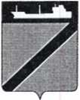 АДМИНИСТРАЦИЯ ТУАПСИНСКОГО ГОРОДСКОГО ПОСЕЛЕНИЯТУАПСИНСКОГО РАЙОНАПОСТАНОВЛЕНИЕот 28.07.2021                                                                                           № 642г. ТуапсеОб утверждении административного регламента предоставления муниципальной услуги «Внесение изменений в учетные данныеграждан, состоящих на учете в качестве нуждающихся в жилых помещениях» В соответствии с Жилищным кодексом Российской Федерации, федеральными законами от 27 июля 2010 г. № 210-ФЗ «Об организации предоставления государственных и муниципальных услуг», от 06 октября               2003 г. № 131-ФЗ «Об общих принципах организации местного самоуправления в Российской Федерации», Законом Краснодарского края от 29 декабря   2008 г. № 1655-КЗ «О порядке ведения органами местного самоуправления учета граждан в качестве нуждающихся в жилых помещениях», с учетом протеста Туапсинской межрайонной прокуратуры от 03 июня 2021 г. № 7-02-2021 постановляю:1. Утвердить административный регламент предоставления муниципальной услуги «Внесение изменений в учетные данные граждан, состоящих на учете в качестве нуждающихся в жилых помещениях»  согласно приложению к настоящему постановлению.2. Отделу жилищно – коммунального хозяйства администрации Туапсинского городского поселения Туапсинского района (Чернышов Е.В.)  разместить настоящее постановление на официальном сайте администрации Туапсинского городского поселения.3. Общему отделу администрации Туапсинского городского поселения Туапсинского района (Кот А.И.) обнародовать настоящее постановление в установленном порядке.4. Признать утратившим силу постановление администрации Туапсинского городского поселения Туапсинского района от 14 марта 2017 г. № 328 «Об утверждении административного регламента по предоставлению  администрацией Туапсинского городского поселения Туапсинского района муниципальной услуги «Внесение изменений в учетные данные граждан, состоящих на учете в качестве нуждающихся в жилых помещениях».5. Контроль за выполнением настоящего постановления оставляю за собой.6. Постановление вступает в силу со дня его обнародования.Исполняющий обязанностиглавы Туапсинского городского поселения                                                         Туапсинского района                                                                                                    А.И. Чусов        		АДМИНИСТРАТИВНЫЙ РЕГЛАМЕНТпредоставления муниципальной услуги «Внесение изменений в учетные данные граждан, состоящих на учете в качестве нуждающихся в жилых помещениях» Раздел I. Общие положенияПодраздел 1.1. Предмет регулирования административного регламентаАдминистративный регламент предоставления администрацией Туапсинского городского поселения Туапсинского района муниципальной услуги «Внесение изменений в учетные данные граждан, состоящих на учете в качестве нуждающихся в жилых помещениях» (далее – Регламент) определяет стандарт, сроки и последовательность выполнения административных процедур (действий) предоставления администрацией  Туапсинского городского поселения Туапсинского района муниципальной услуги «Внесение изменений в учетные данные граждан, состоящих на учете в качестве нуждающихся в жилых помещениях» (далее – муниципальная услуга).Подраздел 1.2. Круг заявителей1.2.1. Заявителями на получение муниципальной услуги являются граждане Российской Федерации, проживающие на территории Туапсинского городского поселения Туапсинского района либо их уполномоченные представители, выступающие от их имени, обратившиеся с заявлением о предоставлении муниципальной услуги (далее - заявители).Подраздел 1.3. Требования к порядку информированияо предоставлении муниципальной услуги1.3.1. Порядок получения информации заявителями по вопросам предоставления муниципальной услуги и услуг, которые являются необходимыми и обязательными для предоставления муниципальной услуги, сведений о ходе предоставления муниципальной услуги, сведений о ходе предоставления указанных услуг, в том числе на официальном сайте администрации Туапсинского городского поселения Туапсинского района (www.tuapseregion.ru) (далее – официальный сайт Администрации), а также в федеральной государственной информационной системе «Единый портал государственных и муниципальных услуг (функций)» (www.gosuslugi.ru)    (далее – Единый Портал) и на Портале государственных и муниципальных услуг (функций) Краснодарского края (www.pgu.krasnodar.ru) (далее – Портал Краснодарского края).1.3.1.1. Информирование о порядке предоставления муниципальной услуги осуществляется отделом ЖКХ администрации Туапсинского городского поселения  Туапсинского района (далее – Отдел):в устной форме при личном обращении;с использованием средств телефонной связи;путем направления письменного ответа на обращение заявителя посредством почтовой связи;путем направления ответа в форме электронного документа на обращение заявителя с использованием информационно-телекоммуникационной сети «Интернет» (далее – Интернет);с использованием информационных материалов (брошюр, буклетов, памяток и т.д.); на информационных стендах;путем размещения информации в открытой и доступной форме в Интернете на официальном сайте Администрации, на Едином Портале и Портале Краснодарского края.1.3.1.2. При осуществлении консультирования при личном приеме заявителя или с использованием средств телефонной связи предоставляется информация по следующим вопросам:о входящем номере, под которым зарегистрирован запрос (заявление) о предоставлении муниципальной услуги;о принятии решения по конкретному запросу (заявлению) о предоставлении муниципальной услуги;о перечне нормативных правовых актов, в соответствии с которыми предоставляется муниципальная услуга (наименование, номер, дата принятия);об исчерпывающем перечне документов, необходимых для предоставления муниципальной услуги, требованиях к оформлению указанных документов, а также перечне документов, которые заявитель вправе представить по собственной инициативе;о месте размещения на официальном сайте Администрации справочной информации по предоставлению муниципальной услуги;по иным вопросам, входящим в компетенцию должностных лиц Отдела, не требующим дополнительного изучения.1.3.1.3 Консультирование по вопросам предоставления муниципальной услуги осуществляется бесплатно.Специалист Отдела, осуществляющий консультирование по вопросам предоставления муниципальной услуги (в устной форме или посредством средств телефонной связи), должен корректно и внимательно относиться к заявителям.При консультировании по телефону специалист Отдела называет свою фамилию, имя и отчество, должность, а затем в вежливой форме четко и подробно информирует обратившегося по интересующему его вопросу.Если специалист Отдела не может ответить на вопрос самостоятельно, либо подготовка ответа требует продолжительного времени, он может предложить обратившемуся обратиться письменно, либо назначить другое удобное для заинтересованного лица время для получения информации.1.3.1.4. Письменное информирование заявителя осуществляется путем направления письменного ответа с использованием почтовой связи на почтовый адрес заявителя.Письменный ответ должен содержать полный и мотивированный ответ на поставленный вопрос.1.3.2. Порядок, форма, место размещения и способы получения справочной информации, в том числе на стендах в местах предоставления муниципальной услуги и услуг, которые являются необходимыми и обязательными для предоставления муниципальной услуги, и в государственном автономном учреждении Краснодарского края «Многофункциональный центр предоставления государственных и муниципальных услуг Краснодарского края» (далее – МФЦ).1.3.2.1. На информационных стендах в доступных для ознакомления местах в администрации Туапсинского городского поселения Туапсинского района, а также в МФЦ размещается следующая информация:порядок предоставления муниципальной услуги;сроки предоставления муниципальной услуги;размеры государственной пошлины и иных платежей, уплачиваемых заявителем при получении муниципальной услуги, порядок их уплаты; дополнительные (сопутствующие) услуги, а также об услугах, необходимых и обязательных для предоставления муниципальной услуги, размерах и порядке их оплаты;перечень нормативных правовых актов, в соответствии с которыми предоставляется муниципальная услуга (наименование, номер, дата принятия);исчерпывающий перечень документов, необходимых для предоставления муниципальной услуги, требования к оформлению указанных документов, а также перечень документов, которые заявитель вправе представить по собственной инициативе;порядок обжалования действий (бездействия), а также решений администрации Туапсинского городского поселения Туапсинского района, муниципальных служащих, МФЦ, работников МФЦ;шаблон и образец заполнения запроса для предоставления муниципальной услуги;иная информация, необходимая для предоставления муниципальной услуги.1.3.2.2. Справочная информация, включая информацию о месте нахождения и графике работы, справочных телефонах, адресе официального сайта Администрации и адресе электронной почты, формах обратной связи размещается на официальном сайте Администрации, на Едином Портале и Портале Краснодарского края. Информация о местонахождении и графике работы, справочных телефонах, официальных сайтах МФЦ размещается на Едином портале многофункциональных центров предоставления государственных и муниципальных услуг Краснодарского края в Интернете (далее - Единый портал МФЦ КК) - http://www.e-mfc.ru.Раздел II. Стандарт предоставления муниципальной услугиПодраздел 2.1. Наименование муниципальной услугиНаименование муниципальной услуги – «Внесение изменений в учетные данные граждан, состоящих на учете в качестве нуждающихся в жилых помещениях». Подраздел 2.2. Наименование органа, предоставляющего муниципальную услугу2.2.1. Предоставление муниципальной услуги осуществляется администрацией Туапсинского городского поселения Туапсинского района (далее – Администрация). Администрация предоставляет муниципальную услугу через Отдел.2.2.2. В предоставлении муниципальной услуги участвует МФЦ.2.2.3. При предоставлении муниципальной услуги Отдел осуществляет взаимодействие с:МФЦ;управлением Федеральной службы государственной регистрации, кадастра и картографии по Краснодарскому краю;отделом по вопросам миграции ОМВД России по Туапсинскому району;отделом Государственного бюджетного учреждения Краснодарского края  «Крайтехинвентаризация – Краевое БТИ» по Туапсинскому району.2.2.4. Администрации запрещается требовать от заявителя осуществления действий, в том числе согласований, необходимых для получения муниципальной услуги и связанных с обращением в иные государственные органы, органы местного самоуправления, организации, за исключением получения услуг и получения документов и информации, предоставляемых в результате предоставления таких услуг, включенных в перечень услуг, которые являются необходимыми и обязательными для предоставления муниципальных услуг.Подраздел 2.3. Описание результата предоставлениямуниципальной услуги2.3.1. Результатом предоставления муниципальной услуги являются:постановление Администрации о внесении изменений в учетные данные граждан, состоящих на учете в качестве нуждающихся в жилых помещениях;постановление Администрации об отказе о внесении изменений в учетные данные граждан, состоящих на учете в качестве нуждающихся в жилых помещениях.2.3.2. Результат предоставления муниципальной услуги по экстерриториальному принципу в виде электронных документов и (или) электронных образов документов заверяется уполномоченным должностным лицом Администрации.Для получения результата предоставления муниципальной услуги по экстерриториальному принципу на бумажном носителе заявитель имеет право обратиться непосредственно в Отдел. 2.3.3. Результат предоставления муниципальной услуги выдается заявителю под роспись или направляется заказным письмом с уведомлением о вручении. В случае представления заявителем заявления через МФЦ результат предоставления муниципальной услуги, направляется в МФЦ, если иной способ получения не указан заявителем. Подраздел 2.4. Срок предоставления муниципальной услуги,в том числе с учетом необходимости обращения в организации,участвующие в предоставлении муниципальной услуги, срокприостановления предоставления муниципальнойуслуги в случае, если возможность приостановленияпредусмотрена законодательством Российской Федерации,срок выдачи (направления) документов, являющихся результатомпредоставления муниципальной услуги2.4.1. Срок предоставления муниципальной услуги составляет 30 рабочих дней с даты представления заявителем в Администрацию заявления о предоставлении муниципальной услуги и документов обязанность по предоставлению которых возложена на заявителя. В указанный срок не включается период, на который в соответствии с пунктом 2.10.1 подраздела 2.10 раздела II Регламента приостанавливалось рассмотрение заявления о предоставлении муниципальной услуги. В случае представления заявителем заявления через МФЦ срок принятия решения исчисляется со дня передачи МФЦ такого заявления в Администрацию.2.4.2. Срок приостановления предоставления муниципальной услуги составляет 30 рабочих дней со дня получения заявителем уведомления о необходимости представления недостающих документов.2.4.3. Срок выдачи (направления) документов, являющихся результатом предоставления муниципальной услуги, составляет 3 рабочих дня со дня принятия решения о предоставлении (об отказе в предоставлении) муниципальной услуги.Подраздел 2.5. Нормативные правовые акты,регулирующие предоставление муниципальной услугиПеречень нормативных правовых актов, регулирующих предоставление муниципальной услуги (с указанием их реквизитов и источников официального опубликования), размещается на официальном сайте Администрации, Едином Портале и Портале Краснодарского края.Подраздел 2.6. Исчерпывающий перечень документов,необходимых в соответствии с нормативными правовымиактами для предоставления муниципальной услуги и услуг,которые являются необходимыми и обязательнымидля предоставления муниципальной услуги, подлежащихпредставлению заявителем, способы их получения заявителем, 	в том числе в электронной форме, порядок их представления2.6.1. Для получения муниципальной услуги заявителем представляются следующие документы:1) одно из следующих формализованных заявлений на имя главы Туапсинского городского поселения:а) заявление об изменении даты учета (при изменении даты принятия на учет в качестве нуждающихся в жилых помещениях);б) заявление об изменении состава семьи (при изменении состава семьи);в) заявление об изменении места жительства (при изменении места жительства);г) заявление об изменении жилищных условий (при изменении жилищных условий);д) заявление об учете права на получение жилого помещения вне очереди (в связи с приобретением права на получение жилого помещения вне очереди);е) заявление о внесении изменений в иные учетные данные.Форма заявлений, указанных в настоящем пункте, устанавливается органом исполнительной власти Краснодарского края в сфере жилищно-коммунального хозяйства. Заявления, указанные в настоящем пункте, подписываются гражданином и всеми дееспособными членами его семьи, состоящими совместно с ним на учете.Заявление об изменении состава семьи, подаваемое с целью индивидуального учета в качестве нуждающегося в жилом помещении либо с целью учета в качестве нуждающегося в жилом помещении с иными членами семьи (в ином составе семьи) в соответствии с частью 1 статьи 11 Закона Краснодарского края от 29 декабря 2009г. № 1655 – КЗ «О порядке ведения органами местного самоуправления учета граждан в качестве нуждающихся в жилых помещениях» (далее – Закон  № 1655-КЗ), должно быть подписано всеми дееспособными членами семьи заявителя, исключаемыми из состава его семьи и (или) учитываемыми в составе его семьи.Заявление об изменении состава семьи, подаваемое в соответствии с частью 5 статьи 11  Закона № 1655 - КЗ с целью учета граждан в качестве нуждающихся в жилых помещениях в составе одной семьи в связи с заключением брака, должно быть подписано всеми дееспособными членами семей таких граждан, состоящими на учете в составе их семей.2) копия паспорта гражданина Российской Федерации (далее - паспорт) заявителя, копии паспортов всех членов его семьи, достигших возраста 14 лет, указанных в заявлении о принятии на учет, а также граждан, указанных в абзацах третьем и четвертом части 2 статьи 6 Закона № 1655-КЗ;3) копия документа, подтверждающего полномочия представителя заявителя и (или) членов его семьи, а также граждан, указанных в абзацах третьем и четвертом части 2 статьи 6 Закона № 1655-КЗ, и копия паспорта представителя гражданина (в случае представительства);4) копия страхового свидетельства государственного пенсионного страхования заявителя и копии страховых свидетельств государственного пенсионного страхования всех членов его семьи либо копии документов, подтверждающих регистрацию указанных граждан в системе индивидуального (персонифицированного) учета;5) копии документов, подтверждающих (удостоверяющих) государственную регистрацию актов гражданского состояния:свидетельства о рождении заявителя и свидетельств о рождении всех членов его семьи независимо от возраста, а также граждан, указанных в абзацах третьем и четвертом части 2 статьи 6 Закона № 1655-КЗ;свидетельства о заключении (расторжении) брака заявителя и свидетельств о заключении (расторжении) брака всех членов его семьи, указанных в заявлении о принятии на учет(в случае заключения (расторжения) брака);свидетельства о перемене имени в отношении заявителя и свидетельств о перемене имени в отношении всех членов его семьи, указанных в заявлении о принятии на учет (в случае, если в заявлении содержится соответствующая информация);свидетельства об усыновлении (в случае, если в заявлении содержится соответствующая информация);свидетельства об установлении отцовства (в случае, если в заявлении содержится соответствующая информация);свидетельства о смерти (в случае, если в заявлении содержится соответствующая информация);документов, выданных компетентными органами иностранного государства в удостоверение актов гражданского состояния, совершенных вне пределов территории Российской Федерации, легализованных в соответствии с Федеральным законом от 15 ноября 1997 г.№ 143-ФЗ «Об актах гражданского состояния», и их нотариально удостоверенный перевод на русский язык (в том числе свидетельства о рождении, свидетельства о регистрации брака (о расторжении брака), свидетельства о перемене имени (в случае изменения фамилии, имени, отчества заявителя и (или) членов его семьи) (в случае, если в заявлении содержится соответствующая информация);6) заверенная в установленном законодательством Российской Федерации порядке копия вступившего в силу решения суда об определении состава семьи (в случае, если в заявлении содержится соответствующая информация);7) заверенная в установленном законодательством Российской Федерации порядке копия вступившего в силу решения суда об установлении факта проживания по соответствующему адресу заявителя и всех членов его семьи, указанных в заявлении о предоставлении муниципальной услуги (в случае отсутствия у таких лиц в паспорте отметки о регистрации гражданина по месту жительства);8) копии документов, на основании которых заявитель и члены его семьи, указанные в заявлении о предоставлении муниципальной услуги, а также граждан, указанных в абзацах третьем и четвертом части 2 статьи 6 Закона  № 1655-КЗ, занимают жилое(ые) помещение(ия) (в случае, если такие документы находятся в распоряжении организации, которая не является органом, предоставляющим государственные или муниципальные услуги, иным государственным органом, органом местного самоуправления либо которая не подведомственна таким органам и не участвует в предоставлении государственных и муниципальных услуг в соответствии с нормативными правовыми актами Российской Федерации, нормативными правовыми актами субъектов Российской Федерации, муниципальными правовыми актами):договора социального найма жилого помещения (в случае, если в заявлении содержится соответствующая информация);договора найма специализированного жилого помещения (в случае, если в заявлении содержится соответствующая информация);договора найма жилого помещения жилищного фонда коммерческого использования (в случае, если в заявлении содержится соответствующая информация);договора найма жилого помещения жилищного фонда социального использования (в случае, если в заявлении содержится соответствующая информация);договора поднайма жилого помещения, предоставленного по договору социального найма (в случае, если в заявлении содержится соответствующая информация);договора безвозмездного пользования жилым помещением индивидуального жилищного фонда (в случае, если в заявлении содержится соответствующая информация);9) декларация об отсутствии в течение последних пяти лет, предшествующих подаче заявления о предоставлении муниципальной услуги, жилого(ых) помещения(ий) и (или) земельного(ых) участка(ов), выделенного(ых) для строительства жилого(ых) дома(ов), на праве собственности или на основе иного права, подлежащего государственной регистрации (далее - декларация об отсутствии имущества), подписанная заявителем и всеми дееспособными членами его семьи, по форме утвержденной приказом департамента жилищно-коммунального хозяйства Краснодарского края от 18 ноября 2015 г. № 203 «Об организации учета в качестве нуждающихся в жилых помещениях малоимущих граждан и граждан отдельных категорий» (далее - Приказ № 203)» приказом департамента жилищно-коммунального хозяйства Краснодарского края от 18 ноября 2015 г. № 203 «Об организации учета в качестве нуждающихся в жилых помещениях малоимущих граждан и граждан отдельных категорий» (далее - Приказ № 203)» приказом департамента жилищно-коммунального хозяйства Краснодарского края от 18 ноября 2015 г. № 203 «Об организации учета в качестве нуждающихся в жилых помещениях малоимущих граждан и граждан отдельных категорий» (далее - Приказ № 203)» приказом департамента жилищно-коммунального хозяйства Краснодарского края от 18 ноября 2015 г. № 203 «Об организации учета в качестве нуждающихся в жилых помещениях малоимущих граждан и граждан отдельных категорий» (далее - Приказ № 203);10) декларация о наличии в течение последних пяти лет, предшествующих подаче заявления о принятии на учет, жилого(ых) помещения(ий) и (или) земельного(ых) участка(ов), выделенного(ых) для строительства жилого(ых) дома(ов), на праве собственности или на основе иного права, подлежащего государственной регистрации, и о сделках с данным имуществом в течение указанного срока (далее - декларация о наличии имущества), подписанная заявителем и всеми дееспособными членами его семьи, при наличии такого имущества, по форме утвержденной Приказом  № 203;11) декларация о регистрации по месту жительства заявителя, членов его семьи, указанных в заявлении о предоставлении муниципальной услуги, а также граждан, указанных в абзацах третьем и четвертом части 2 статьи 6 Закона           № 1655-КЗ, подписанная указанными гражданами, по форме утвержденной Приказом № 203;12) копия справки жилищного, жилищно-строительного или иного специализированного потребительского кооператива о членстве в указанном кооперативе (в случае, если в заявлении содержится соответствующая информация);13) в случае наличия у заявителя и (или) членов его семьи, указанных в заявлении о предоставлении муниципальной услуги, а также граждан, указанных в абзацах третьем и четвертом части 2 статьи 6 Закона № 1655-КЗ, части жилого дома, принадлежащего двум и более собственникам, имеющей самостоятельный выход на земельный участок и являющейся не выделенной в натуре долей в праве общей долевой собственности на жилое помещение, предоставляются(ется) заверенная в установленном законодательством Российской Федерации порядке копия вступившего в силу решения суда об определении порядка, пользования жилым помещением и (или) копия соглашения об определении порядка пользования жилым помещением;14) документы, содержащие сведения о наличии (отсутствии) у заявителя и членов его семьи,  указанных в заявлении о предоставлении муниципальной услуги, а также граждан, указанных в абзацах третьем и четвертом части 2 статьи 6 Закона № 1655-КЗ, на праве собственности или на основании иного подлежащего государственной регистрации права жилого(ых) помещения(ий) на фамилии (в том числе добрачные), имена, отчества указанных в настоящем пункте граждан, имевшиеся у них до изменения по различным основаниям (в случае, если перемена фамилий, имен, отчеств была несколько раз, на каждые фамилию, имя, отчество), выдаваемые организацией, осуществляющей технический учет жилищного фонда с места (мест) постоянного жительства указанных лиц, в которых они были зарегистрированы (за пределами Краснодарского края), в случае, если такая организация не является органом, предоставляющим государственные или муниципальные услуги, иным государственным органом, органом местного самоуправления либо не подведомственна таким органам и не участвует в предоставлении государственных и муниципальных услуг в соответствии с нормативными правовыми актами Российской Федерации, нормативными правовыми актами субъектов Российской Федерации, муниципальными правовыми актами.Представление гражданами, родившимися после 1 января 2000 г., указанных в настоящем пункте документов, не требуется;15) копии документов установленного образца, выданных уполномоченными органами, подтверждающих наличие у заявителя оснований относиться к отдельной категории граждан, указанной в Законе Краснодарского края от 28 июля 2006 г. № 1077-КЗ «О мерах социальной поддержки по обеспечению жильем граждан отдельных категорий» (в случае, если в заявлении содержится соответствующая информация);16) документ, подтверждающий право заявителя и (или) членов его семьи на дополнительную площадь жилого помещения, датированный текущим годом (в случае, когда такое право предоставлено законодательством Российской Федерации);17) документ медицинской организации, подтверждающий факт наличия у гражданина и (или) члена его семьи тяжелой формы хронического заболевания, включенного в перечень тяжелых форм хронических заболеваний, при которых невозможно совместное проживание граждан в одной квартире, утвержденный приказом Министерства здравоохранения Российской Федерации от 29 ноября 2012 г. № 987н (с указанием кода тяжелой формы хронического заболевания), датированный текущим годом (в случае, если в заявлении содержится соответствующая информация);18) в случае, если для принятия на учет необходима обработка персональных данных лица, не являющегося заявителем или членом его семьи, и если в соответствии с федеральным законом обработка таких персональных данных может осуществляться с согласия указанного лица, - согласие такого лица или его законного представителя на обработку и передачу третьим лицам его персональных данных. Форма согласия субъекта на обработку персональных данных устанавливается органом исполнительной власти Краснодарского края в сфере жилищно-коммунального хозяйства. Требование, установленное настоящим пунктом, не распространяется на лиц, признанных безвестно отсутствующими, и на разыскиваемых лиц, место нахождения которых не установлено уполномоченным федеральным органом исполнительной власти.2.6.2. Вместе с указанными копиями документов заявитель одновременно представляет их оригиналы либо копии, верность которых засвидетельствована лицами, имеющими право совершения нотариальных действий, либо выдавшими такие документы органами и организациями. Копии документов заверяются лицом, принимающим документы, после чего оригиналы возвращаются лицу, представившему их.2.6.3. Заявление о предоставлении муниципальной услуги и прилагаемые к нему документы подаются заявителем: на бумажном носителе непосредственно в Администрацию при личном обращении или посредством почтовой связи, на бумажном носителе при личном обращении в МФЦ, в электронной форме посредством использования Портала Краснодарского края.2.6.4. Заявление о предоставлении муниципальной услуги и документы, необходимые для предоставления муниципальной услуги представленные заявителем в электронной форме посредством использования Портала Краснодарского края должны быть подписаны в соответствии с требованиями Федерального закона от 27 июля 2010 г. № 210-ФЗ «Об организации предоставления государственных и муниципальных услуг» и Федерального закона от 6 апреля 2011 г. № 63 – ФЗ  «Об электронной подписи».2.6.5. Заявление о предоставлении муниципальной услуги подлежат регистрации в книге регистрации формализованных заявлений граждан по вопросам учета в качестве нуждающихся в жилых помещениях в день их поступления в уполномоченный орган по учету с указанием даты и времени их представления гражданином в уполномоченный орган по учету либо в многофункциональный центр.Гражданину, подавшему заявление о предоставлении муниципальной услуги, выдается документ о получении перечисленных в настоящей части документов с указанием их перечня и даты их получения Администрацией, а также с указанием перечня документов (их копий или содержащихся в них сведений), которые будут получены в порядке межведомственного взаимодействия.Подраздел 2.7. Исчерпывающий перечень документов,необходимых в соответствии с нормативными правовыми актамидля предоставления муниципальной услуги, которые находятсяв распоряжении государственных органов, органов местногосамоуправления и иных органов, участвующих в предоставлениигосударственных и муниципальных услуг, и которые заявительвправе представить, а также способы их получения заявителями,в том числе в электронной форме, порядок их представления2.7.1. Документы, необходимые для предоставления муниципальной услуги, находящиеся в распоряжении государственных органов, органов местного самоуправления муниципальных образований Краснодарского края и иных органов, участвующих в предоставлении государственных или муниципальных услуг, и которые заявитель вправе представить по собственной инициативе:1) документы, содержащие сведения о наличии (отсутствии) у заявителя и членов его семьи, указанных в заявлении о предоставлении муниципальной услуги, а также у граждан, указанных в абзацах третьем и четвертом части 2 статьи 6 Закона № 1655-КЗ, на праве собственности или на основании иного подлежащего государственной регистрации права жилого(ых) помещения(ий), выдаваемые органом, осуществляющим технический учет жилищного фонда с места (мест) постоянного жительства указанных лиц, в которых они были зарегистрированы. В отношении граждан, родившихся после 1 января 2000 г., указанные в настоящем пункте документы не запрашиваются;2) выписки из Единого государственного реестра недвижимости о правах отдельного лица на имевшиеся (имеющиеся) у него объекты недвижимости на территории Российской Федерации в отношении заявителя и членов его семьи, указанных в заявлении о принятии на учет, а также граждан, указанных в абзацах третьем и четвертом части 2 статьи 6 Закона № 1655-КЗ;3) документы, содержащие сведения о регистрации по месту жительства в жилом помещении, в отношении заявителя, членов его семьи, указанных в заявлении о принятии на учет, а также граждан, указанных в абзацах третьем и четвертом части 2 статьи 6 Закона № 1655-КЗ;4) документ, содержащий сведения о наличии (отсутствии) решения о признании жилого помещения заявителя и (или) членов его семьи, указанных в заявлении о принятии на учет, а также граждан, указанных в абзацах третьем и четвертом части 2 статьи 6 Закона № 1655-КЗ, не отвечающим установленным для жилых помещений требованиям, выданный органом, уполномоченным на принятие решений о признании помещения жилым помещением, жилого помещения пригодным (непригодным) для проживания граждан, а также многоквартирного дома аварийным и подлежащим сносу или реконструкции (в случае, если в заявлении о принятии на учет содержится соответствующая информация);5) документы (их копии или содержащиеся в них сведения), на основании которых заявитель и члены его семьи, указанные в заявлении о принятии на учет, а также граждане, указанные в абзацах третьем и четвертом части 2 статьи 6 Закона № 1655-КЗ, занимают жилое(ые) помещение(ия) (в случае, если такие документы находятся в распоряжении органов, предоставляющих государственные или муниципальные услуги, иных государственных органов, органов местного самоуправления, подведомственных таким органам организаций, участвующих в предоставлении государственных и муниципальных услуг в соответствии с нормативными правовыми актами Российской Федерации, нормативными правовыми актами субъектов Российской Федерации, муниципальными правовыми актами), в том числе:договор социального найма жилого помещения (в случае, если в заявлении содержится соответствующая информация);договор найма специализированного жилого помещения (в случае, если в заявлении содержится соответствующая информация);договор найма жилого помещения жилищного фонда коммерческого использования (в случае, если в заявлении содержится соответствующая информация);договор найма жилого помещения жилищного фонда социального использования (в случае, если в заявлении содержится соответствующая информация);договор поднайма жилого помещения, предоставленного по договору социального найма (в случае, если в заявлении содержится соответствующая информация);копия решения о признании заявителя и указанных в заявлении членов его семьи малоимущими (в отношении граждан, подавших заявление о принятии на учет после 1 марта 2005 г., за исключением граждан отдельных категорий).2.7.2. Указанные в подпунктах 1 и 2 пункта 2.7.1 настоящего Регламента документы (их копии или содержащиеся в них сведения) запрашиваются уполномоченным органом по учету в рамках межведомственного взаимодействия на фамилии (в том числе добрачные), имена, отчества заявителя и членов его семьи, указанных в заявлении о принятии на учет, а также на фамилии (в том числе добрачные), имена, отчества граждан, указанных в абзацах третьем и четвертом части 2 статьи 6 Закона № 1655-КЗ, имевшиеся у них до изменения по различным основаниям (в случае, если перемена фамилий, имен, отчеств была несколько раз, на каждые фамилию, имя и отчество).2.7.3. Заявитель вправе представить документы, указанные в настоящей части, по собственной инициативе.Непредставление заявителем указанных документов не является основанием для отказа в предоставлении муниципальной услуги.Подраздел 2.8. Указание на запрет требовать от заявителя2.8.1. От заявителя запрещено требовать:1) представления документов и информации или осуществления действий, которые не предусмотрены нормативными правовыми актами, регулирующими отношения, возникшие в связи с предоставлением муниципальной услуги;2) представления документов и информации, которые в соответствии с нормативными правовыми актами Российской Федерации, нормативными правовыми актами Краснодарского края и муниципальными правовыми актами Администрации, находятся в распоряжении государственных органов, предоставляющих государственную услугу, иных государственных органов, органов местного самоуправления и (или) подведомственных государственным органам и органам местного самоуправления организаций, участвующих в предоставлении муниципальных услуг, за исключением документов, указанных в части 6 статьи 7 Федерального закона от 27 июля 2010 г. № 210-ФЗ «Об организации предоставления государственных и муниципальных услуг»;3) осуществление действий, в том числе согласований, необходимых для получения муниципальной услуги и связанные с обращением в иные органы местного самоуправления, государственные органы, организации, за исключением получения услуг и получения документов и информации, включенных в перечень услуг, которые являются необходимыми и обязательными для предоставления муниципальных услуг;4) представления документов и информации, отсутствие и (или) недостоверность которых не указывались при первоначальном отказе в приеме запроса и документов, необходимых для предоставления муниципальной услуги, либо в предоставлении муниципальной услуги, за исключением следующих случаев:изменение требований нормативных правовых актов, касающихся предоставления муниципальной услуги, после первоначальной подачи запроса о предоставлении муниципальной услуги;наличие ошибок в запросе о предоставлении муниципальной услуги и документах, поданных заявителем после первоначального отказа в приеме документов, необходимых для предоставления муниципальной услуги, либо в предоставлении муниципальной услуги и не включенных в представленный ранее комплект документов;истечение срока действия документов или изменение информации после первоначального отказа в приеме документов, необходимых для предоставления муниципальной услуги, либо в предоставлении муниципальной услуги;выявление документально подтверждающего факта (признаков) ошибочного или противоправного действия (бездействия) должностного лица Отдела, предоставляющего муниципальную услугу при первичном отказе  в приеме документов, необходимых для предоставления муниципальной услуги, либо в предоставлении муниципальной услуги, о чем в письменном виде за подписью должностного лица Администрации уведомляется заявитель, а также приносятся извинения за доставленные неудобства;5) предоставления на бумажном носителе документов и информации, электронные образы которых ранее были заверены в соответствии с пунктом 7.2 части 1 статьи 16 Федерального закона от  27 июля 2010 г. № 210-ФЗ «Об организации предоставления государственных и муниципальных услуг», за исключением случаев, если нанесение отметок на такие документы либо их изъятие является необходимым условием предоставления государственной или муниципальной услуги, и иных случаев, установленных федеральными законами.2.8.2. При предоставлении муниципальной услуги по экстерриториальному принципу Администрация не вправе требовать от заявителя (представителя заявителя) или МФЦ предоставления документов на бумажных носителях, если иное не предусмотрено федеральным законодательством, регламентирующим предоставление муниципальной услуги.Подраздел 2.9. Исчерпывающий перечень основанийдля отказа в приеме документов, необходимыхдля предоставления муниципальной услуги2.9.1. Основаниями для отказа в приеме документов, необходимых для предоставления муниципальной услуги, являются: 1) представление заявителем документов, оформленных не в соответствии с установленным порядком (наличие исправлений, не позволяющих однозначно истолковать их содержание, отсутствие обратного адреса, отсутствие подписи, печати (при наличии);2)несоблюдение установленных условий признания действительности усиленной квалифицированной электронной подписи согласно пункту 9 Правил использования усиленной квалифицированной электронной подписи при обращении за получением государственных и муниципальных услуг, утвержденных постановлением Правительства Российской Федерации                    от 25 августа 2012 г. № 852 «Об утверждении Правил использования усиленной квалифицированной электронной подписи при обращении за получением государственных и муниципальных услуг и о внесении изменения в Правила разработки и утверждения административных регламентов предоставления государственных услуг», которой подписан электронный документ (пакет электронных документов);3) отсутствие документа, удостоверяющего права (полномочия) представителя заявителя, в случае подачи заявления представителем заявителя.2.9.2. О наличии основания для отказа в приеме заявления заявителя информирует работник МФЦ (при обращении за услугой через МФЦ) либо специалист Отдела, ответственный за прием документов, объясняет заявителю содержание выявленных недостатков в представленных документах и предлагает принять меры по их устранению.Уведомление об отказе в приеме заявления и документов, необходимых для предоставления муниципальной услуги, по требованию заявителя подписывается работником МФЦ (при обращении за услугой через МФЦ) либо должностным лицом Отдела и выдается заявителю с указанием причин отказа не позднее одного рабочего дня со дня обращения заявителя с заявлением и прилагаемых к нему документов. Не может быть отказано заявителю в приеме дополнительных документов при наличии намерения их сдать.2.9.3. Не допускается отказ в приеме заявления и иных документов, необходимых для предоставления муниципальной услуги, в случае, если заявление и документы, необходимые для предоставления муниципальной услуги, поданы в соответствии с информацией о сроках и порядке предоставления муниципальной услуги, опубликованной на Едином Портале, Портале Краснодарского края и официальном сайте Администрации.2.9.4. Отказ в приеме заявления и документов, необходимых для предоставления муниципальной услуги, не препятствует повторному обращению после устранения причины, послужившей основанием для отказа.Подраздел 2.10. Исчерпывающий перечень основанийдля приостановления или отказа в предоставлениимуниципальной услуги2.10.1. Основанием для приостановления предоставления муниципальной услуги является отсутствии какого-либо документа, необходимого для принятия решения по заявлению, обязанность по представлению которого в соответствии с пунктом 2.6.1 подраздела 2.6 Регламента возложена на заявителя.Отдел не позднее 15 рабочих дней, с даты поступления заявления о предоставлении муниципальной услуги, выдает гражданину под роспись, или направляет заказным письмом с уведомлением о вручении уведомления, о необходимости в течение 30 рабочих дней со дня его получения, представить, указанные в нем недостающие документы и приостанавливает рассмотрение заявления со дня получения гражданином такого уведомления, до получения указанных документов, либо до представления гражданином письменного заявления об отказе от представления недостающих документов.2.10.2. Основаниями для отказа в предоставлении муниципальной услуги являются:  не представление, предусмотренных пунктом 2.6.1 подраздела 2.6 раздела II Регламента, документов, обязанность по представлению которых возложена на заявителя.2.10.3. Отказ в предоставлении муниципальной услуги не препятствует повторному обращению заявителя после устранения причины, послужившей основанием для отказа.2.10.4. Отказ в предоставлении муниципальной услуги может быть обжалован заявителем или его законным представителем в судебном порядке.2.10.5. Заявителям, которым отказано в предоставлении муниципальной услуги, полученные от них документы не возвращаются. Подраздел 2.11. Перечень услуг, которые являются необходимыми и обязательными для предоставления муниципальной услуги, в том числе сведения о документе (документах), выдаваемом (выдаваемых) организациями и уполномоченными в соответствии с законодательством Российской Федерации экспертами, участвующими в предоставлении муниципальной услугиДругие услуги, которые являются необходимыми и обязательными для представления муниципальной услуги и предоставляются организациями и уполномоченными в соответствии с законодательством Российской Федерации экспертами, участвующими в предоставлении муниципальной услуги, отсутствуют.Подраздел 2.12. Порядок, размер и основания взиманиягосударственной пошлины или иной платы, взимаемойза предоставление муниципальной услугиГосударственная пошлина или иная плата за предоставление муниципальной услуги не взимается. Предоставление муниципальной услуги осуществляется бесплатно.Подраздел 2.13. Порядок, размер и основания взиманияплаты за предоставление услуг, которые являютсянеобходимыми и обязательными для предоставлениямуниципальной услуги, включая информацию о методике расчета размера такой платыВзимание платы за предоставление услуг, которые являются необходимыми и обязательными для предоставления муниципальной услуги, не предусмотрено.Подраздел 2.14. Максимальный срок ожидания в очередипри подаче запроса о предоставлении муниципальной услуги,услуги, предоставляемой организацией, участвующейв предоставлении муниципальной услуги, и при получениирезультата предоставления таких услугМаксимальный срок ожидания в очереди при подаче запроса (заявления) о предоставлении муниципальной услуги, а также при получении результата предоставления муниципальной услуг при личном приеме заявителя не должен превышать 15 минут.Подраздел 2.15. Срок и порядок регистрации запросазаявителя о предоставлении муниципальной услуги и услуги,предоставляемой организацией, участвующей в предоставлениимуниципальной услуги, в том числе в электронной формеРегистрация заявления (запроса) и документов (содержащихся в них сведений), необходимых для предоставления муниципальной услуги, осуществляется в день их поступления.Регистрация заявления и документов, необходимых для предоставления муниципальной услуги, поступивших в выходной (нерабочий или праздничный) день, осуществляется в первый за ним рабочий день.Срок регистрации заявления о предоставлении муниципальной услуги и (или) документов (содержащихся в них сведений) поданных, в том числе посредством Портала Краснодарского края не может превышать двадцати минут.Подраздел 2.16. Требования к помещениям, в которыхпредоставляется муниципальная услуга, к залу ожидания,местам для заполнения запросов о предоставлении муниципальнойуслуги, информационным стендам с образцами их заполненияи перечнем документов, необходимых для предоставлениякаждой муниципальной услуги, размещению и оформлениювизуальной, текстовой и мультимедийной информациио порядке предоставления такой услуги, в том числек обеспечению доступности для инвалидов указанныхобъектов в соответствии с законодательствомРоссийской Федерации о социальной защите инвалидов2.16.1. Информация о графике (режиме) работы размещается при входе в здание, в котором осуществляется деятельность Администрации, Отдела на видном месте.2.16.2. Здание, в котором предоставляется муниципальная услуга, оборудуется входом, обеспечивающим свободный доступ заявителей в помещение.2.16.3. Вход в здание оборудуется информационной табличкой (вывеской), содержащей информацию об Администрации, Отделе, а также лестницей с поручнями, пандусами для беспрепятственного передвижения граждан.2.16.4. Места предоставления муниципальной услуги оборудуются с учетом требований доступности для инвалидов в соответствии с действующим законодательством Российской Федерации о социальной защите инвалидов, в том числе обеспечиваются:условия для беспрепятственного доступа к объекту, на котором организовано предоставление услуг, к местам отдыха и предоставляемым услугам;возможность самостоятельного передвижения по территории объекта,  на котором организовано предоставление услуг, входа в такой объект и выхода из него, посадки в транспортное средство и высадки из него, в том числе с использованием кресла-коляски;сопровождение инвалидов, имеющих стойкие расстройства функции зрения и самостоятельного передвижения, и оказание им помощи на объекте, на котором организовано предоставление услуг;надлежащее размещение оборудования и носителей информации, необходимых для обеспечения беспрепятственного доступа инвалидов к объекту и предоставляемым услугам с учетом ограничений их жизнедеятельности;дублирование необходимой для инвалидов звуковой и зрительной информации, а также надписей, знаков и иной текстовой и графической информации знаками, выполненными рельефно-точечным шрифтом Брайля, допуск сурдопереводчика и тифлосурдопереводчика;допуск на объект, на котором организовано предоставление услуг, собаки-проводника при наличии документа, подтверждающего ее специальное обучение и выданного в порядке, установленном законодательством Российской Федерации;оказание работниками органа (учреждения), предоставляющего услуги населению, помощи инвалидам в преодолении барьеров, мешающих получению ими услуг наравне с другими органами.На всех парковках общего пользования, в том числе около объектов социальной, инженерной и транспортной инфраструктур (жилых, общественных и производственных зданий, строений и сооружений, включая те, в которых расположены физкультурно-спортивные организации, организации культуры и другие организации), мест отдыха, выделяется не менее 10 процентов мест (но не менее одного места) для бесплатной парковки транспортных средств, управляемых инвалидами I, II групп, и транспортных средств, перевозящих таких инвалидов и (или) детей-инвалидов. На граждан из числа инвалидов III группы распространяются нормы части 9 статьи 15 Федерального закона от 24 ноября 1995 г. № 181-ФЗ «О социальной защите инвалидов в Российской Федерации» в порядке, определяемом Правительством Российской Федерации. На указанных транспортных средствах должен быть установлен опознавательный знак «Инвалид» и информация об этих транспортных средствах должна быть внесена в федеральный реестр инвалидов.2.16.5. Помещения, в которых предоставляется муниципальная услуга, зал ожидания, места для заполнения запросов о предоставлении муниципальной услуги должны соответствовать санитарно-гигиеническим правилам и нормативам, правилам пожарной безопасности, безопасности труда, а также оборудоваться системами кондиционирования (охлаждения и нагревания) и вентилирования воздуха, средствами оповещения о возникновении чрезвычайной ситуации. На видном месте располагаются схемы размещения средств пожаротушения и путей эвакуации людей. Предусматривается оборудование доступного места общественного пользования (туалет).2.16.6. Кабинеты оборудуются информационными табличками (вывесками), содержащими информацию о номере кабинета и наименовании структурного подразделения Администрации, предоставляющего муниципальную услугу.2.16.7. Места для заполнения заявления о предоставлении муниципальной услуги оборудуются: телефоном, факсом, копировальным аппаратом, компьютерами и иной оргтехникой, рабочими столами и стульями, кресельными секциями для посетителей, а также справочно-правовыми системами, информационными стендами.2.16.8. Информационные стенды должны содержать сведения, указанные в пункте 1.3.2.1 подраздела 1.3 раздела I Регламента, и размещаться на видном, доступном месте.2.16.9. Оформление визуальной, текстовой и мультимедийной информации о порядке предоставления муниципальной услуги должно соответствовать оптимальному зрительному и слуховому восприятию информации заявителями.2.16.10. Прием заявителей при предоставлении муниципальной услуги осуществляется согласно графику (режиму) работы Администрации.2.16.11. Рабочее место должностного лица Отдела предоставляющего муниципальную услугу, оборудуется компьютером и оргтехникой, позволяющими своевременно и в полном объеме получать справочную информацию по вопросам предоставления муниципальной услуги и организовать предоставление муниципальной услуги в полном объеме.2.16.12. Должностные лица Отдела, ответственные за предоставление муниципальной услуги, обеспечиваются идентификационными карточками (бэйджами) и (или) настольными табличками.Подраздел 2.17. Показатели доступности и качества муниципальной услуги, в том числе количество взаимодействий заявителя с должностными лицами при предоставлении муниципальной услуги и их продолжительность, возможность получения информации о ходе предоставления муниципальной услуги, в том числе с использованием информационно-коммуникационных технологий, возможность либо  невозможность получения муниципальной услуги  в МФЦ (в том числе в полном объеме), по выбору заявителя (экстерриториальный принцип),посредством запроса  о предоставлении нескольких государственных и (или) муниципальных услуг в МФЦ, предусмотренного статьей 15.1 Федерального закона от 27 июля 2010 г. № 210-ФЗ «Об организации предоставления государственных и муниципальных услуг»2.17.1. Показателями доступности и качества муниципальной услуги являются:полнота, актуальность и достоверность информации о порядке предоставления муниципальной услуги, в том числе в электронной форме;наглядность форм размещаемой информации о порядке предоставления муниципальной услуги;оперативность и достоверность предоставляемой информации о порядке предоставления муниципальной услуги;установление и соблюдение требований к помещениям, в которых предоставляется муниципальная услуга;предоставление возможности подачи заявления о предоставлении муниципальной услуги и документов (сведений), необходимых для предоставления муниципальной услуги, а также выдачи заявителям документов по результатам предоставления муниципальной услуги в МФЦ;количество взаимодействий заявителя с должностными лицами Администрации при предоставлении муниципальной услуги и их продолжительность; установление и соблюдение срока предоставления муниципальной услуги, в том числе срока ожидания в очереди при подаче заявления и при получении результата предоставления муниципальной услуги;своевременное рассмотрение документов, представленных заявителем, в случае необходимости – с участием заявителя; отсутствие обоснованных жалоб со стороны заявителей по результатам предоставления муниципальной услуги;предоставление возможности подачи заявления о предоставлении муниципальной услуги и документов (сведений), необходимых для предоставления муниципальной услуги, в форме электронного документа, в том числе с Портала Краснодарского края.2.17.2. Критерии оценки качества предоставления муниципальной услуги, предоставляемой в электронном виде:доступность информации о порядке предоставления муниципальной услуги;доступность электронных форм документов, необходимых для предоставления муниципальной услуги;доступность инструментов совершения в электронном виде платежей, необходимых для получения муниципальной услуги;время ожидания ответа на подачу запроса;время предоставления муниципальной услуги;удобство процедур предоставления муниципальной услуги, включая процедуры записи на прием, подачи запроса, оплаты обязательных платежей, информирования заявителя о ходе предоставления муниципальной услуги, а также получения результата предоставления муниципальной услуги.2.17.3. В ходе предоставления муниципальной услуги заявитель взаимодействует с должностными лицами Администрации не более двух раз (подача запроса и иных документов, необходимых для предоставления муниципальной услуги, и получение результата предоставления муниципальной услуги). Продолжительность взаимодействий составляет при подаче запроса – не более 15 минут, при получении результата муниципальной услуги – не более 15 минут.В процессе предоставления муниципальной услуги заявитель вправе обращаться в Администрацию за получением информации о ходе предоставления муниципальной услуги неограниченное количество раз.В процессе предоставления муниципальной услуги заявитель вправе обращаться в МФЦ за получением информации о ходе предоставления муниципальной услуги Администрацией неограниченное количество раз.2.17.4. Заявителю предоставляется возможность независимо от его места жительства или места пребывания обращаться в любой по его выбору МФЦ в пределах территории Краснодарского края для предоставления ему муниципальной услуги по экстерриториальному принципу.Предоставление муниципальной услуги в МФЦ по экстерриториальному принципу осуществляется на основании соглашений о взаимодействии, заключенных уполномоченным МФЦ с Администрацией.2.17.5. При предоставлении муниципальной услуги с использованием информационно-коммуникационных технологий, в том числе Портала Краснодарского края, заявителю обеспечивается возможность:получения информации о порядке и сроках предоставления муниципальной услуги;записи на прием в МФЦ для подачи (запроса) заявления о предоставлении муниципальной услуги;формирования запроса (заявления) о предоставлении муниципальной услуги;приема и регистрации Администрацией запроса (заявления) и иных документов, необходимых для предоставления муниципальной услуги;оплаты государственной пошлины за предоставление муниципальной услуги и уплата иных платежей, взимаемых в соответствии с законодательством Российской Федерации;получения результата предоставления муниципальной услуги;получения сведений о ходе выполнения запроса (заявления);осуществления оценки качества предоставления муниципальной услуги;досудебного (внесудебного) обжалования решений и действий (бездействия) органа (организации), должностного лица органа (организации) либо государственного или муниципального служащего.2.17.6. Заявителю обеспечивается возможность предоставления нескольких государственных и (или) муниципальных услуг в МФЦ в соответствии со статьей 15.1 Федерального закона от 27 июля 2010 г. № 210-ФЗ «Об организации предоставления государственных и муниципальных услуг» (далее – комплексный запрос).Получение муниципальной услуги, предусмотренной настоящим Регламентом, в МФЦ возможно при подаче заявителем комплексного запроса.Запрос, составленный МФЦ на основании комплексного запроса заявителя, должен быть подписан уполномоченным работником МФЦ и скреплен печатью МФЦ.Запрос, составленный на основании комплексного запроса, и документы, необходимые для предоставления муниципальной услуги, направляются в Администрацию с приложением копии комплексного запроса, заверенной МФЦ.Направление МФЦ запроса, а также указанных в части 4 статьи 15.1 статьи Федерального закона от 27 июля 2010 г. № 210-ФЗ «Об организации предоставления государственных и муниципальных услуг» документов в Администрацию осуществляется не позднее одного рабочего дня, следующего за днем получения комплексного запроса.Получение МФЦ отказа в предоставлении государственных (муниципальных) услуг, включенных в комплексный запрос, не является основанием для прекращения получения иных государственных (муниципальных) услуг, указанных в комплексном запросе, за исключением случаев, если услуга, в предоставлении которой отказано, необходима для предоставления иных государственных (муниципальных) услуг, включенных в комплексный запрос. 2.17.7. Предоставление муниципальной услуги, предусмотренной настоящим регламентом, в упреждающем (про активном) режиме, в соответствии с частью 1 статьей 7.3 Федерального закона от 27 июля 2010 г. № 210-ФЗ «Об организации предоставления государственных и муниципальных услуг», не предусмотрено.Подраздел 2.18. Иные требования, в том числе учитывающие особенности предоставления муниципальной услуги по экстерриториальному принципу и особенности предоставления муниципальной услуги в электронной форме2.18.1. Для получения муниципальной услуги заявителю (представителю заявителя) предоставляется возможность представить заявление (запрос) о предоставлении муниципальной услуги и документы (содержащиеся в них сведения), необходимые для предоставления муниципальной услуги, в том числе в форме электронного документа:в Администрацию; через МФЦ в Администрацию;посредством использования информационно-телекоммуникационных технологий, включая использование Портала Краснодарского края с применением электронной подписи, вид которой должен соответствовать требованиям постановления Правительства Российской Федерации  от 25 июня 2012 г. № 634 «О видах электронной подписи, использование которых допускается при обращении за получением государственных и муниципальных услуг».2.18.2. Заявления и документы, необходимые для предоставления муниципальной услуги, предоставляемые в форме электронных документов, подписываются в соответствии с требованиями статей 21.1 и 21.2 Федерального закона от 27 июля 2010 г. № 210-ФЗ «Об организации предоставления государственных и муниципальных услуг» и Федерального закона от 6 апреля 2011 г. № 63-ФЗ «О видах электронной подписи, использование которых допускается при обращении за получением государственных и муниципальных услуг».Заявитель - физическое лицо вправе использовать простую электронную подпись в случае, предусмотренном пунктом 21 Правил определения видов электронной подписи, использование которых допускается при обращении за получением государственных и муниципальных услуг, утвержденных постановлением Правительства Российской Федерации от 25 июня 2012 г.  № 634 «О видах электронной подписи, использование которых допускается при обращении за получением государственных и муниципальных услуг», согласно которому, в случае если при обращении в электронной форме за получением муниципальной услуги идентификация и аутентификация заявителя - физического лица осуществляются с использованием федеральной государственной информационной системы «Единая система идентификации и аутентификации в инфраструктуре, обеспечивающей информационно-технологическое взаимодействие информационных систем, используемых для предоставления государственных и муниципальных услуг в электронной форме» (далее – Единая система идентификации и аутентификации), заявитель вправе использовать простую электронную подпись при обращении в электронной форме за получением муниципальной услугой при условии, что при выдаче ключа простой электронной подписи личность физического лица установлена при личном приеме.Перечень классов средств электронной подписи, которые допускаются к использованию при обращении за получением муниципальной услуги, оказываемой с применением усиленной квалифицированной электронной подписи, и определяется на основании утверждаемой федеральным органом исполнительной власти по согласованию с Федеральной службой безопасности Российской Федерации модели угроз безопасности информации в информационной системе, используемой в целях приема обращений за получением муниципальной услуги и (или) предоставления такой муниципальной услуги.2.18.3. Для заявителей обеспечивается возможность получения сведений о ходе выполнения заявления о предоставлении муниципальной услуги с использованием Портала Краснодарского края.Сведения о ходе и результате выполнения заявления о предоставлении муниципальной услуги в электронном виде заявителю представляются в виде уведомления в личном кабинете заявителя на Портале Краснодарского края.2.18.4. МФЦ при обращении заявителя (представителя заявителя) за предоставлением муниципальной услуги осуществляют:формирование электронных документов и (или) создание электронных образов запроса (заявления) и документов, принятых от заявителя, копий документов личного хранения, принятых от заявителя, обеспечивая их заверение электронной подписью в установленном порядке;направление с использованием информационно-телекоммуникационных технологий электронных документов и (или) электронных образов документов, заверенных уполномоченным должностным лицом МФЦ, в Администрацию.Раздел III. Состав, последовательность и сроки выполнения административных процедур (действий),  требования к порядку их выполнения, в том числе особенности выполнения административных процедур (действий) в электронной формеПодраздел 3.1. Исчерпывающий перечень административныхпроцедур (действий) при предоставлениимуниципальной услугиПредоставление муниципальной услуги включает в себя последовательность следующих административных процедур (действий):прием (регистрация) заявления и прилагаемых к нему документов;рассмотрение заявления и прилагаемых к нему документов, формирование и направление межведомственных запросов в органы (организации), участвующие в предоставлении муниципальной услуги;принятие решения о предоставлении либо об отказе в предоставлении муниципальной услуги;выдача (направление) заявителю результата предоставления муниципальной услуги.Заявитель вправе отозвать свое заявление на любой стадии рассмотрения, согласования или подготовки документа Отделом, обратившись с соответствующим заявлением в Администрацию, в том числе в электронной форме, либо в МФЦ.Варианты предоставления муниципальной услуги, включающие порядок предоставления муниципальной услуги отдельным категориям заявителей, объединенных общими признаками, в том числе в отношении результата муниципальной услуги, за получением которого они обратились, отсутствуют.Подраздел 3.2. Последовательность выполнения административных процедур (действий), осуществляемых Отделом3.2.1. Приём заявления и прилагаемых к нему документов, регистрация заявления.3.2.1.1. Основанием для начала административной процедуры (действия) является обращение заявителя в Администрацию, с заявлением и документами, указанными в подразделе 2.6 раздела II Регламента, а также документами, указанными в подразделе 2.7 Регламента, представленными заявителем по его инициативе самостоятельно, или поступление заявления о предоставлении муниципальной услуги и документов в Администрацию из МФЦ. Поступление заявления и документов в Администрацию из МФЦ осуществляется с учетом особенностей, установленных статьей 6.2 Закона Краснодарского края от 2 марта 2012 г. № 2446-КЗ «Об отдельных вопросах организации предоставления государственных и муниципальных услуг на территории Краснодарского края».3.2.1.2. Заявление и документы могут быть направлены в Администрацию по почте. В этом случае направляются копии документов, верность которых засвидетельствована в установленном законом порядке, подлинники документов не направляются. 3.2.1.3. При обращении заявителя специалист Отдела ответственный за прием заявления о предоставлении муниципальной услуги:устанавливает личность заявителя на основании паспорта гражданина Российской Федерации либо иного документа, удостоверяющего личность заявителя, в соответствии с законодательством Российской Федерации, а при обращении представителя физического лица также полномочия действовать от его имени;проверяет наличие документов, необходимых для предоставления муниципальной услуги, согласно перечню, указанному в пункте 2.6.1 подраздела 2.6 раздела II Регламента, а также документов, указанных в пункте 2.7.1 подраздела 2.7 раздела II Регламента, представленных заявителем по его инициативе самостоятельно;сопоставляет указанные в заявлении сведения и данные в представленных документах;выявляет наличие в заявлении и документах исправлений, которые не позволяют однозначно истолковать их содержание;в случае представления не заверенных в установленном порядке копий документов, указанных в пункте 2.6.1 подраздела 2.6 раздела II Регламента, а также документов, указанных в пункте 2.7.1 подраздела 2.7 раздела II Регламента, представленных заявителем по его инициативе самостоятельно, специалист Отдела, ответственный за прием заявления и документов, сличает ее с оригиналом и ставит на ней заверительную надпись «Верно», должность лица, заверившего копию, личную подпись, инициалы, фамилию, дату заверения, а оригиналы документов возвращает заявителю;при отсутствии оснований, указанных в пункте 2.9.1 подраздела 2.9 раздела II Регламента, выдает заявителю расписку в получении от заявителя документов с указанием их перечня и даты их получения, а также с указанием перечня документов (их копий или содержащихся в них сведений), которые будут получены в порядке межведомственного взаимодействия. При направлении документов по почте, направляет извещение о дате получения (регистрации) указанных документов не позднее чем через 3 рабочих дня с даты их получения (регистрации) по почте;при установлении фактов, указанных в пункте 2.9.1 подраздела 2.9 раздела II настоящего Регламента, уведомляет заявителя о наличии препятствий в приеме документов, необходимых для предоставления муниципальной услуги, объясняет заявителю содержание выявленных недостатков в представленных документах и предлагает принять меры по их устранению.Специалист Отдела, ответственный за прием заявления о предоставлении муниципальной услуги и документов, регистрирует в книге регистрации формализованных заявлений граждан по вопросам учета в качестве нуждающихся в жилых помещениях в день их поступления в Администрацию с указанием даты и времени их представления гражданином в Администрацию либо в МФЦ.3.2.1.4. Срок выполнения административной процедуры не может превышать 1 (один) рабочий день.3.2.1.5. Исполнение административной процедуры возложено на специалиста Отдела, ответственного за прием заявления о предоставлении муниципальной услуги и документов.3.2.1.6. Критерием принятия решения по данной административной процедуре является отсутствие оснований для отказа в приеме заявления и документов, необходимых для предоставления муниципальной услуги.3.2.1.7. Результатом административной процедуры является регистрация заявления о предоставлении муниципальной услуги, либо выдача заявителю уведомления об отказе в приеме заявления и документов, необходимых для предоставления муниципальной услуги.3.2.1.8. Способом фиксации результата административной процедуры является регистрация заявления и прилагаемых документов в порядке, установленном Законом № 1655-КЗ.3.2.2. Рассмотрение заявления и прилагаемых к нему документов, формирование и направление межведомственных запросов в органы (организации), участвующие в предоставлении муниципальной услуги.3.2.2.1. Основанием для начала административной процедуры является регистрация заявления о предоставлении муниципальной услуги и прилагаемых к нему документов в книге регистрации формализованных заявлений граждан по вопросам учета в качестве нуждающихся в жилых помещениях.3.2.2.2. Рассмотрение поступивших заявлений о предоставлении муниципальной услуги производится в хронологическом порядке исходя из даты и времени их представления гражданином в Администрацию. Заявления о принятии на учет, представленные через МФЦ, рассматриваются в хронологическом порядке исходя из даты и времени их передачи МФЦ в Администрацию.3.2.2.3. В случае непредставлении заявителем по собственной инициативе документов, указанных в пункте 2.7.1 подраздела 2.7 раздела II Регламента, специалист Отдела ответственный за рассмотрение заявления и прилагаемых к нему документов, в течение трех рабочих дней подготавливает и направляет в рамках межведомственного информационного взаимодействия межведомственные запросы о представлении документов и информации, необходимых для предоставления муниципальной услуги, а также о представлении запрашиваемых сведений в форме электронного документа, согласно утвержденным формам запроса, который подписывается электронной цифровой подписью, или межведомственный запрос о представлении запрашиваемых сведений на бумажном носителе, согласно требованиям, предусмотренным пунктами 1-8 части 1 статьи 7.2 Федерального закона от 27 июля 2010 г. № 210-ФЗ «Об организации предоставления государственных и муниципальных услуг».Подготовленные межведомственные запросы направляются ответственным специалистом с использованием единой системы межведомственного электронного взаимодействия и подключаемых к ней региональных систем межведомственного электронного взаимодействия (при наличии технической возможности) с использованием совместимых средств криптографической защиты информации и применением электронной подписи сотрудников, в том числе посредством электронных сервисов, внесенных в единый реестр систем межведомственного электронного взаимодействия (далее – СМЭВ), либо на бумажном носителе, подписанном уполномоченным должностным лицом Администрации, по почте, курьером или посредством факсимильной связи, при отсутствии технической возможности направления межведомственного запроса.Направление запросов допускается только с целью предоставления муниципальной услуги.В случае, если в течение 5 (пяти) рабочих дней ответ на запрос, переданный с использованием средств СМЭВ, не поступил в Администрацию, направление повторного запроса по каналам СМЭВ не допускается. Повторный запрос должен быть направлен на бумажном носителе.Ответы на запросы, направленные в письменной форме, органы (организации), участвующие в предоставлении муниципальной услуги, направляют в пределах своей компетенции в Администрацию.3.2.2.4. Специалист Отдела ответственный за рассмотрение заявления и прилагаемых к нему документов осуществляет проверку следующих сведений, представленных заявителем:информацию о заявители и составе его семьи;информацию о месте жительства заявителя и членов его семьи;сведения о принадлежащем на праве собственности заявителю и членам его семьи и подлежащем налогообложению имуществе.Результаты проверки сведений приобщаются к регистрационному делу. Заявителю, предоставляется право знакомиться с результатами проверки и давать письменные объяснения. Указанные документы приобщаются к регистрационному делу.3.2.2.5. В случае если, при рассмотрении заявления и документов, необходимых для предоставления муниципальной услуги, установлено  отсутствие какого-либо документа, указанного в пункте  2.6.1 подраздела 2.6 раздела II настоящего Регламента, обязанность по представлению которого возложена на заявителя, специалист Отдела ответственный за рассмотрение заявления и прилагаемых к нему документов, не позднее 15 рабочих дней с даты поступления заявления выдает гражданину под роспись или направляет заказным письмом с уведомлением о вручении уведомление о необходимости представления недостающих документов в течение 30 рабочих дней со дня его получения представить указанные в нем недостающие документы и приостанавливает рассмотрение заявления со дня получения гражданином такого уведомления до получения указанных документов либо до представления гражданином письменного заявления об отказе от представления недостающих документов.В книге регистрации уведомлений Отдела по учету и сопроводительных писем к правовым актам Администрации по жилищным вопросам граждан делается отметка о выдаче (направлении) гражданину соответствующего уведомления с указанием даты его выдачи (направления).В случае, если в течение установленного в настоящем пункте срока заявитель не представил документы, указанные в уведомлении о необходимости представления недостающих документов, специалист  Отдела, ответственный за рассмотрение заявления и прилагаемых к нему документов, подготавливает решение по заявлению на основании имеющихся документов (их копий или содержащихся в них сведений), представленных заявителем и полученных в порядке межведомственного взаимодействия, не позднее чем через 15 рабочих дней со дня истечения указанного в уведомлении срока. В случае поступления заявления заявителя об отказе от представления документов, указанных в уведомлении, специалист Отдела, ответственный за рассмотрение заявления и прилагаемых к нему документов, подготавливает решение по заявлению на основании имеющихся документов (их копий или содержащихся в них сведений), представленных заявителем и полученных в порядке межведомственного взаимодействия, не позднее чем через 15 рабочих дней со дня поступления заявления заявителя об отказе от представления документов.3.2.2.6. Срок выполнения административной процедуры не может превышать 20 рабочих дней.3.2.2.7. Исполнение административной процедуры возложено на специалиста Отдела, ответственного за рассмотрение заявления и прилагаемых к нему документов.3.2.2.8. Критерием принятия решения по данной административной процедуре является соответствие сведений, указанных в заявлении и документах, необходимых для предоставления муниципальной услуги. 3.2.2.9. Результатом административной процедуры является осуществление проверки соответствия сведений, указанных в заявлении и документах, необходимых для предоставления муниципальной услуги. 3.2.3. Принятие решения о предоставлении либо об отказе в предоставлении муниципальной услуги.3.2.3.1. Основанием для начала административной процедуры является окончание проверки документов, указанных в пункте 2.6.1 подраздела 2.6 Регламента, и документов, указанных пункте 2.7.1 подраздела 2.7 Регламента, на предмет соответствия сведений, указанных в заявлении и документах, необходимых для предоставления муниципальной услуги.3.2.3.2. Специалист Отдела, ответственный за рассмотрение заявления и прилагаемых к нему документов, составляет письменное заключение о наличии (отсутствии) оснований для принятия гражданина на учет в качестве нуждающегося в жилом помещении и обеспечивает его согласование и подписание в установленном порядке.3.2.3.3. Специалист Отдела, ответственный за рассмотрение заявления и прилагаемых к нему документов, с учетом заключения о наличии (отсутствии) оснований для принятия гражданина на учет в качестве нуждающегося в жилом помещении, в случае наличия оснований для отказа в предоставлении муниципальной услуги, предусмотренных пунктом 2.10.2 подраздела 2.10 раздела II Регламента, готовит проект постановления Администрации об отказе в принятии на учет граждан в качестве нуждающихся в жилых помещениях и обеспечивает его согласование и подписание в установленном порядке.3.2.3.4. Специалист Отдела, ответственный за рассмотрение заявления и прилагаемых к нему документов, с учетом заключения о наличии оснований для принятия гражданина на учет в качестве нуждающегося в жилом помещении, готовит проект постановления Администрации о принятии на учет граждан в качестве нуждающихся в жилых помещениях и обеспечивает его согласование и подписание в установленном порядке. 3.2.3.5. Информация о гражданах, принятых на учет в качестве нуждающихся в жилых помещениях, заносится в книгу учета граждан, нуждающихся в жилых помещениях.Датой и временем принятия на учет в качестве нуждающегося в жилом помещении гражданина, в отношении которого принято решение о принятии на учет граждан в качестве нуждающихся в жилых помещениях, являются дата и время представления гражданином в Администрацию либо в МФЦ заявления о предоставлении муниципальной услуги и учетных документов, обязанность по представлению которых возложена на заявителя.3.2.3.5. Максимальный срок выполнения административной процедуры составляет 10 рабочих дней.3.2.3.6. Исполнение данной административной процедуры возложено на специалиста Отдела, ответственного за рассмотрение заявления и прилагаемых к нему документов. 3.2.3.7. Критерием принятия решения по данной административной процедуре является наличие оснований для предоставления муниципальной услуги либо оснований для отказа в предоставлении муниципальной услуги.3.2.3.8. Результатом административной процедуры является постановление Администрации о принятии на учет граждан в качестве нуждающихся в жилых помещениях, или постановление Администрации об отказе в принятии на учет граждан в качестве нуждающихся в жилых помещениях.3.2.3.9. Способом фиксации результата административной процедуры является дата регистрации постановления Администрации о принятии на учет граждан в качестве нуждающихся в жилых помещениях, или постановления Администрации об отказе в принятии на учет граждан в качестве нуждающихся в жилых помещениях.3.2.4. Выдача (направление) заявителю результата предоставления муниципальной услуги.3.2.4.1. Основанием для начала административной процедуры является подписанное и зарегистрированное постановление Администрации о принятии на учет граждан в качестве нуждающихся в жилых помещениях, или постановление Администрации об отказе в принятии на учет граждан в качестве нуждающихся в жилых помещениях. 3.2.4.2. Специалист Отдела, ответственный за направление (выдачу) результата предоставления муниципальной услуги, в течение 3 рабочих дней со дня подписания постановления Администрации о принятии на учет граждан в качестве нуждающихся в жилых помещениях, или постановление Администрации об отказе в принятии на учет граждан в качестве нуждающихся в жилых помещениях, осуществляет выдачу заявителю результата предоставления муниципальной услуги под роспись или направляет результат предоставления муниципальной услуги заказным письмом с уведомлением о вручении.3.2.4.3. Максимальный срок выполнения административной процедуры составляет 3 рабочих дня.3.2.4.4. Исполнение данной административной процедуры возложено на специалиста Отдела, ответственного за направление (выдачу) результата предоставления муниципальной услуги.3.2.4.5. Критерием принятия решения по данной административной процедуре является подписанное постановление Администрации о принятии на учет граждан в качестве нуждающихся в жилых помещениях, или постановление Администрации об отказе в принятии на учет граждан в качестве нуждающихся в жилых помещениях.3.2.4.6. Результатом административной процедуры является выдача (направление) заявителю постановление Администрации о принятии на учет граждан в качестве нуждающихся в жилых помещениях, или постановление Администрации об отказе в принятии на учет граждан в качестве нуждающихся в жилых помещениях.Подраздел 3.3. Перечень административных процедур (действий)при предоставлении муниципальной услуги в электронной формеПредоставление муниципальной услуги включает в себя следующие административные процедуры (действия) в электронной форме:получение информации о порядке и сроках предоставления муниципальной услуги;запись на прием в МФЦ для подачи запроса о предоставлении муниципальной услуги;формирование запроса о предоставлении муниципальной услуги;прием и регистрация Администрацией запроса и иных документов, необходимых для предоставления муниципальной услуги;получение результата предоставления муниципальной услуги;получение сведений о ходе выполнения запроса;осуществление оценки качества предоставления муниципальной услуги;досудебное (внесудебное) обжалование решений и действий (бездействия) органа (организации), должностного лица органа (организации) либо государственного или муниципального служащего.Подраздел 3.4. Порядок осуществления в электронной форме,в том числе с использованием Единого Портала, Портала Краснодарского края, административных процедур (действий) в соответствии с положениями статьи 10 Федерального закона от 27 июля 2010 г. № 210-ФЗ  «Об организации предоставления государственных и муниципальных услуг»3.4.1.Получение информации о порядке и сроках предоставления муниципальной услуги.Информация о предоставлении муниципальной услуги размещается на Едином Портале, Портале Краснодарского края, официальном сайте Администрации. На Едином Портале, Портале Краснодарского края, официальном сайте Администрации размещается следующая информация:исчерпывающий перечень документов, необходимых для предоставления муниципальной услуги, требования к оформлению указанных документов, а также перечень документов, которые заявитель вправе представить по собственной инициативе;круг заявителей;срок предоставления муниципальной услуги;результаты предоставления муниципальной услуги, порядок представления документа, являющегося результатом предоставления муниципальной услуги;исчерпывающий перечень оснований для приостановления или отказа в предоставлении муниципальной услуги;право заявителя на досудебное (внесудебное) обжалование решений и действий (бездействия), принятых (осуществляемых) в ходе предоставления муниципальной услуги;формы запроса (заявлений, уведомлений, сообщений), используемые при предоставлении муниципальной услуги.Информация на Едином Портале, Портале Краснодарского края, официальном сайте Администрации о порядке и сроках предоставления муниципальной услуги предоставляется заявителю бесплатно. Не допускается отказ в приеме запроса (заявления) и иных документов, необходимых для предоставления муниципальной услуги, а также отказ в предоставлении муниципальной услуги в случае, если запрос и документы, необходимые для предоставления муниципальной услуги, поданы в соответствии с информацией о сроках и порядке предоставления муниципальной услуги, опубликованной на Едином Портале, Портале Краснодарского края, официальном сайте Администрации.Доступ к информации о сроках и порядке предоставления муниципальной услуги осуществляется без выполнения заявителем каких-либо требований, в том числе без использования программного обеспечения, установка которого на технические средства заявителя требует заключения лицензионного или иного соглашения с правообладателем программного обеспечения, предусматривающего взимание платы, регистрацию или авторизацию заявителя, или предоставление им персональных данных. 3.4.2. Запись на прием в МФЦ для подачи запроса о предоставлении муниципальной услуги.В целях предоставления муниципальной услуги, в том числе осуществляется прием заявителей по предварительной записи в МФЦ.Основанием для начала административной процедуры является обращение заявителя на Портал Краснодарского края, Единый портал МФЦ КК с целью получения муниципальной услуги по предварительной записи.Запись на прием проводится посредством Портала Краснодарского края, Единого портала МФЦ КК.Заявителю предоставляется возможность записи в любые свободные для приема дату и время в пределах установленного в МФЦ графика приема заявителей.МФЦ не вправе требовать от заявителя совершения иных действий, кроме прохождения идентификации и аутентификации в соответствии с нормативными правовыми актами Российской Федерации, указания цели приема, а также предоставления сведений, необходимых для расчета длительности временного интервала, который необходимо забронировать для приема.Критерием принятия решения по данной административной процедуре является наличие свободных для приема даты и времени в пределах установленного в МФЦ графика приема заявителей.Результатом административной процедуры является получение заявителем: с использованием средств Портала Краснодарского края в личном кабинете заявителя уведомления о записи на прием в МФЦ;с использованием средств Единого портала МФЦ КК уведомления о записи на прием в МФЦ на данном портале. Способом фиксации результата административной процедуры является сформированное уведомление о записи на прием в МФЦ.3.4.3. Формирование запроса о предоставлении муниципальной услуги.Основанием для административной процедуры является подача заявителем в Администрацию, запроса (заявления) о предоставлении муниципальной услуги и иных документов, необходимых для предоставления муниципальной услуги, в том числе документов и информации, электронные образы которых ранее были заверены в соответствии с пунктом 7.2 части 1 статьи 16 Федерального закона от 27 июля 2010 г. № 210-ФЗ «Об организации предоставления государственных и муниципальных услуг», в электронном виде.Формирование заявления (запроса) заявителем осуществляется посредством заполнения электронной формы заявления (запроса) на Портале Краснодарского края без необходимости дополнительной подачи заявления (запроса) в какой-либо иной форме.На Портале Краснодарского края размещаются образцы заполнения электронной формы заявления (запроса).Форматно-логическая проверка сформированного запроса осуществляется автоматически после заполнения заявителем каждого из полей электронной формы заявления (запроса). При выявлении некорректно заполненного поля электронной формы заявления (запроса) заявитель уведомляется о характере выявленной ошибки и порядке ее устранения посредством информационного сообщения непосредственно в электронной форме заявления (запроса).При формировании заявления (запроса) заявителю обеспечивается:1) возможность копирования и сохранения заявления (запроса) и иных документов, необходимых для предоставления муниципальной услуги;2) возможность заполнения несколькими заявителями одной электронной формы заявления (запроса) при обращении за услугами, предполагающими направление совместного запроса несколькими заявителями;3) возможность печати на бумажном носителе копии электронной формы заявления (запроса);4) сохранение ранее введенных в электронную форму заявления (запроса) значений в любой момент по желанию пользователя, в том числе при возникновении ошибок ввода и возврате для повторного ввода значений в электронную форму заявления (запроса);5) заполнение полей электронной формы заявления (запроса) до начала ввода сведений заявителем с использованием сведений, размещенных в Единой системе идентификации и аутентификации и сведений, опубликованных на Портале Краснодарского края, в части, касающейся сведений, отсутствующих в Единой системе идентификации и аутентификации;6) возможность вернуться на любой из этапов заполнения электронной формы запроса без потери ранее введенной информации;7) возможность доступа заявителя на Портале Краснодарского края к ранее поданным им заявлениям (запросам) в течение не менее одного года, а также частично сформированных запросов (заявлений) - в течение не менее 3 месяцев.Сформированный и подписанный запрос (заявление) и иные документы, указанные в подразделах 2.6 и 2.7 раздела II Регламента, направляются в Администрацию посредством Портала Краснодарского края.Критерием принятия решения по данной административной процедуре является корректное заполнение заявителем полей электронной формы заявления (запроса) о предоставлении муниципальной услуги в электронном виде.Формирование заявления (запроса) заявителем осуществляется посредством заполнения электронной формы заявления (запроса) на Портале Краснодарского края.Результатом административной процедуры является получение Администрацией в электронной форме заявления (запроса) и прилагаемых к нему документов посредством Портала Краснодарского края.Способом фиксации результата административной процедуры является регистрация заявления (запроса) посредством Портала Краснодарского края и получение заявителем соответствующего уведомления в личном кабинете.3.4.4. Прием и регистрация Администрацией заявления (запроса) и иных документов, необходимых для предоставления муниципальной услуги.Основанием для начала административной процедуры является получение Администрацией заявления (запроса) и прилагаемых к нему документов, направленных заявителем посредством Портала Краснодарского края.Администрация обеспечивает прием документов, необходимых для предоставления муниципальной услуги, и регистрацию запроса без необходимости повторного представления заявителем таких документов на бумажном носителе.Срок регистрации заявления (запроса) составляет 1 рабочий день.Предоставление муниципальной услуги начинается с момента приема и регистрации Администрацией заявления (запроса) и документов, необходимых для предоставления муниципальной услуги, в электронном виде.При отправке заявления (запроса) посредством Портала Краснодарского края автоматически осуществляется форматно-логическая проверка сформированного заявления (запроса) в порядке, определяемом Администрацией, после заполнения заявителем каждого из полей электронной формы заявления (запроса). При выявлении некорректно заполненного поля электронной формы заявления (запроса) заявитель уведомляется о характере выявленной ошибки и порядке ее устранения посредством информационного сообщения непосредственно в электронной форме заявления (запроса). При успешной отправке заявлению (запросу) присваивается уникальный номер, по которому в личном кабинете заявителя посредством Портала Краснодарского края заявителю будет представлена информация о ходе выполнения указанного заявления (запроса).После принятия заявления (запроса) должностным лицом Администрации, заявлению (запросу) в личном кабинете заявителя посредством Портала Краснодарского края присваивается статус, подтверждающий его регистрацию.При получении заявления (запроса) в электронной форме должностным лицом Администрации проверяется наличие оснований для отказа в приеме заявления (запроса), указанных в пункте 2.9.1 подраздела 2.9 раздела II Регламента.При наличии хотя бы одного из указанных оснований должностное лицо Администрации в срок, не превышающий срок предоставления муниципальной услуги, подготавливает письмо об отказе в приеме заявления (запроса) и документов для предоставления муниципальной услуги.Критерием принятия решения по данной административной процедуре является отсутствие оснований для отказа в приеме запроса и документов, необходимых для предоставления муниципальной услуги.Результатом административной процедуры является регистрация поступивших в Администрацию в электронной форме запроса и прилагаемых к нему документов.Способом фиксации результата административной процедуры является присвоение регистрационного номера поступившему заявлению (запросу) или сформированному Администрацией уведомлению об отказе в приеме документов.3.4.5.Получение результата предоставления муниципальной услуги. Основанием для начала административной процедуры является готовый к выдаче результат предоставления муниципальной услуги.Результат предоставления муниципальной услуги заявитель по его выбору вправе получить:1) в форме электронного документа, подписанного уполномоченным должностным лицом Администрации с использованием усиленной квалифицированной электронной подписи;2) на бумажном носителе.Заявитель вправе получить результат предоставления муниципальной услуги в форме электронного документа или документа на бумажном носителе в течение срока действия результата предоставления муниципальной услуги.Критерием принятия решения по данной административной процедуре является наличие результата предоставления муниципальной услуги, который предоставляется заявителю.Результатом административной процедуры является выдача (направление) заявителю документов, являющихся результатом предоставления муниципальной услуги.Способом фиксации результата выполнения административной процедуры (получение результата предоставления муниципальной услуги в форме электронного документа, подписанного усиленной квалифицированной электронной подписью уполномоченного должностного лица Администрации) является уведомление о готовности результата предоставления муниципальной услуги в личном кабинете заявителя на Портале Краснодарского края.3.4.6. Получение сведений о ходе выполнения запроса. Основанием для начала административной процедуры является обращение заявителя на Портал Краснодарского края с целью получения муниципальной услуги.Заявитель имеет возможность получения информации о ходе предоставления муниципальной услуги.Информация о ходе предоставления муниципальной услуги направляется заявителю Администрацией в срок, не превышающий одного рабочего дня после завершения выполнения соответствующего действия, на адрес электронной почты или с использованием средств Портала Краснодарского края по выбору заявителя.При предоставлении муниципальной услуги в электронной форме заявителю направляется: 1) уведомление о записи на прием в МФЦ, содержащее сведения о дате, времени и месте приема;2) уведомление о приеме и регистрации запроса и иных документов, необходимых для предоставления муниципальной услуги, содержащее сведения о факте приема запроса и документов, необходимых для предоставления муниципальной услуги, и начале процедуры предоставления муниципальной услуги, а также сведения о дате и времени окончания предоставления муниципальной услуги либо мотивированный отказ в приеме запроса и иных документов, необходимых для предоставления муниципальной услуги;3) уведомление о результатах рассмотрения запроса и документов, необходимых для предоставления муниципальной услуги, содержащее сведения о принятии положительного решения о предоставлении муниципальной услуги и возможности получить результат предоставления муниципальной услуги либо мотивированный отказ в предоставлении муниципальной услуги.Критерием принятия решения по данной административной процедуре является обращение заявителя на Портал Краснодарского края с целью получения муниципальной услуги.Результатом административной процедуры является получение заявителем сведений о ходе выполнения заявления (запроса) в виде уведомлений на адрес электронной почты или в личном кабинете на Портале Краснодарского края по выбору заявителя.Способом фиксации результата административной процедуры является отображение текущего статуса предоставления муниципальной услуги в личном кабинете заявителя на Портале Краснодарского края в электронной форме.3.4.7. Осуществление оценки качества предоставления муниципальной услуги.Основанием для начала административной процедуры является окончание предоставления муниципальной услуги заявителю.Заявителю обеспечивается возможность оценить доступность и качество муниципальной услуги на Портале Краснодарского края, в случае формирования заявления (запроса) о предоставлении муниципальной услуги в электронной форме. Критерием принятия решения по данной административной процедуре является согласие заявителя осуществить оценку доступности и качества муниципальной услуги с использованием средств Портала Краснодарского края.Результатом административной процедуры является оценка доступности и качества муниципальной услуги на Портале Краснодарского края.Способом фиксации результата административной процедуры является уведомление об осуществлении оценки доступности и качества муниципальной услуги на Портале Краснодарского края.3.4.8. Досудебное (внесудебное) обжалование решений и действий (бездействия) органа (организации), должностного лица органа (организации) либо муниципального служащего.Основанием для начала административной процедуры является обращение заявителя в Администрацию с целью получения муниципальной услуги.Заявителю обеспечивается возможность направления жалобы на решения и действия (бездействие) Администрации, должностного лица Администрации, муниципального служащего в соответствии со статьей 11.2 Федерального закона от 27 июля 2010 г. № 210-ФЗ «Об организации предоставления государственных и муниципальных услуг» с использованием портала федеральной государственной информационной системы, обеспечивающей процесс досудебного (внесудебного) обжалования решений и действий (бездействия), совершенных при предоставлении государственных и муниципальных услуг органами, предоставляющими государственные и муниципальные услуги, их должностными лицами, государственными и муниципальными служащими с использованием Интернета (далее - система досудебного обжалования). При направлении жалобы в электронном виде посредством системы досудебного обжалования ответ заявителю (представителю заявителя) направляется посредством системы досудебного обжалования, а также способом, указанным заявителем при подаче жалобы.Критерием принятия решения по данной административной процедуре является неудовлетворенность заявителя решениями и действиями (бездействиями) Администрации, должностного лица Администрации, муниципального служащего.Результатом административной процедуры является направление жалобы заявителя в Администрацию, поданной с использованием системы досудебного обжалования в электронном виде. Способом фиксации результата административной процедуры является регистрация жалобы заявителя, а также результата рассмотрения жалобы в системе досудебного обжалования.Подраздел 3.5. Порядок исправления допущенныхопечаток и ошибок в выданных в результатепредоставления муниципальной услуги документах3.5.1. Основанием для начала административной процедуры является получение Администрацией заявления об исправлении допущенных опечаток и ошибок в выданных в результате предоставления муниципальной услуги документах (далее – заявление об исправлении допущенных опечаток и ошибок).3.5.2. Заявление об исправлении допущенных опечаток и ошибок подается в произвольной форме и должно содержать следующие сведения:наименование Администрации и (или) фамилию, имя, отчество (последнее - при наличии) должностного лица Администрации, выдавшего документ, в котором допущена опечатка или ошибка;фамилию, имя, отчество (последнее - при наличии), сведения о месте жительства заявителя, а также номер (номера) контактного телефона, адрес (адреса) электронной почты (при наличии) и почтовый адрес, по которым должен быть направлен ответ заявителю;реквизиты документов, в которых заявитель выявил опечатки и (или) ошибки;краткое описание опечатки и (или) ошибки в выданном в результате предоставления муниципальной услуги документе; указание способа информирования заявителя о ходе рассмотрения вопроса об исправлении опечаток и (или) ошибок, выявленных заявителем, и замене документов, а также представления (направления) результата рассмотрения заявления либо уведомления об отказе в исправлении опечаток и (или) ошибок.3.5.3. К заявлению об исправлении допущенных опечаток и ошибок прилагаются:копия документа, в котором допущена ошибка или опечатка;копия документа, подтверждающего полномочия представителя заявителя,  в случае представления интересов заявителя представителем.3.5.4. Срок исправления допущенной опечатки и ошибки не может превышать 5 рабочих дней со дня регистрации в Администрации заявления об исправлении допущенных опечаток и ошибок.3.5.5. В случае отказа Администрации в исправлении допущенных опечаток и ошибок в выданных в результате предоставления муниципальной услуги документах либо нарушения установленного срока таких исправлений, заявитель может обратиться с жалобой на данный отказ. Жалоба, поступившая в Администрацию, об исправлении допущенных опечаток и ошибок или в случае обжалования нарушения установленного срока таких исправлений подлежит рассмотрению в течение 5 рабочих дней со дня ее регистрации.3.5.6. По результатам рассмотрения жалобы принимается одно из следующих решений:1) жалоба удовлетворяется в форме исправления допущенных опечаток и ошибок в выданных в результате предоставления муниципальной услуги;2) в удовлетворении жалобы отказывается.3.5.7. В случае внесения изменений в выданные по результатам предоставления муниципальной услуги документы, направленные на исправление допущенных опечаток и ошибок, допущенных по вине Администрации, плата с заявителя не взимается.Раздел IV. Формы контроля за исполнениемадминистративного регламентаПодраздел 4.1. Порядок осуществления текущего контроля за соблюдением и исполнением ответственными должностными лицами положений административного регламента и иных нормативных правовых актов, устанавливающих требованияк предоставлению муниципальной услуги, а также принятием ими решений4.1.1. Должностные лица Администрации при предоставлении муниципальной услуги руководствуются положениями настоящего Регламента.4.1.2. Текущий контроль за соблюдением и исполнением ответственными должностными лицами Администрации положений Регламента и иных нормативных правовых актов, устанавливающих требования к предоставлению муниципальной услуги, а также принятием ими решений осуществляется уполномоченным должностным лицом Администрации.4.1.3. Текущий контроль осуществляется путем проведения проверок соблюдения и выполнения ответственными должностными лицами Администрации положений настоящего Регламента, иных нормативных правовых актов Российской Федерации.4.1.4. Предметом контроля является выявление и устранение нарушений прав заявителей, порядка рассмотрения запросов, обращений заявителей, оценка полноты рассмотрения обращений, объективность и тщательность проверки сведений, обоснованность и законность предлагаемых для принятия решений по запросам и обращениям.Подраздел 4.2. Порядок и периодичность осуществленияплановых и внеплановых проверок полноты и качества предоставления муниципальной услуги, в том числе порядок и формы контроля за полнотой и качеством предоставления муниципальной услуги4.2.1. В целях осуществления контроля за предоставлением муниципальной услуги, а также выявления и устранения нарушений прав заявителей Администрацией проводятся плановые и внеплановые проверки. 4.2.2.  Проведение плановых проверок полноты и качества предоставления муниципальной услуги осуществляется в соответствии с утвержденным графиком, но не реже 1 (одного) раза в год.4.2.3. Внеплановые проверки проводятся по обращениям физических лиц и юридических лиц с жалобами на нарушение их прав и законных интересов в ходе предоставления муниципальной услуги, а также на основании документов и сведений, указывающих на нарушение исполнения положения Регламента.Подраздел 4.3. Ответственность должностных лицАдминистрации за решения и действия (бездействие),принимаемые (осуществляемые) ими в ходе предоставления муниципальной услуги4.3.1. Ответственность за надлежащее предоставление муниципальной услуги возлагается на уполномоченное должностное лицо Отдела.4.3.2. Персональная ответственность за предоставление муниципальной услуги закрепляется в должностных инструкциях должностных лиц Администрации, ответственных за предоставление муниципальной услуги.4.3.3. В случае выявления нарушений законодательства Российской Федерации и законодательства Краснодарского края, положений настоящего Регламента, а также прав заявителей виновные лица привлекаются к ответственности в соответствии с законодательством Российской Федерации.Подраздел 4.4. Положения, характеризующие требованияк порядку и формам контроля за предоставлениеммуниципальной услуги, в том числе со стороны граждан, их объединений и организаций4.4.1. Контроль за предоставлением муниципальной услуги осуществляется в форме проверки соблюдения последовательности действий, определенных административными процедурами по исполнению муниципальной услуги, принятием решений должностными лицами Администрации, соблюдения и исполнения должностными лицами Администрации нормативных правовых актов Российской Федерации, Краснодарского края, а также положений настоящего Регламента.4.4.2. Порядок и формы контроля за предоставлением муниципальной услуги со стороны уполномоченных должностных лиц Администрации должен быть постоянным, всесторонним, объективным и эффективным. 4.4.3. Контроль за исполнением Регламента со стороны граждан, их объединений и организаций является самостоятельной формой контроля и осуществляется путем направления обращений в Администрацию и получения письменной и устной информации о результатах проведенных проверок и принятых по результатам проверок мерах, в том числе обжалования действий (бездействия) и решений, осуществляемых (принятых) в ходе исполнения Регламента в судебном порядке, в соответствии с законодательством Российской Федерации.Раздел V. Досудебный (внесудебный) порядок обжалования решений и действий (бездействия) органа, предоставляющего муниципальную услугу, а также их должностных лицПодраздел 5.1. Информация для заинтересованных лицоб их праве на досудебное (внесудебное) обжалованиедействий (бездействия) и (или) решений, принятых (осуществляемых)  в ходе предоставления муниципальной услугиЗаинтересованное лицо (далее – заявитель) имеет право на досудебное (внесудебное) обжалование решений и действий (бездействия) и (или) решений, принятых (осуществленных) Администрацией, должностным лицом Администрации либо муниципальным служащим, МФЦ, работником МФЦ в ходе предоставления муниципальной услуги (далее – досудебное (внесудебное) обжалование).Подраздел 5.2. Орган местного самоуправления,организации и уполномоченные на рассмотрение жалобылица, которым может быть направлена жалобазаявителя в досудебном (внесудебном) порядке5.2.1. Жалоба на решения и действия (бездействие) должностных лиц Администрации, муниципальных служащих подается заявителем в Администрацию на имя главы Туапсинского городского поселения Туапсинского района.5.2.2. Жалобы на решения и действия (бездействие) работника МФЦ подаются руководителю этого МФЦ. Жалобы на решения и действия (бездействие) МФЦ подаются в департамент информатизации и связи Краснодарского края, являющийся учредителем МФЦ или должностному лицу, уполномоченному нормативным правовым актом Краснодарского края.5.2.3. Особенности подачи и рассмотрения жалоб на решения и действия (бездействие) Администрации и ее должностных лиц, муниципальных служащих устанавливаются постановлением Администрации от 09 июля 2018 г. № 722 «Об утверждении Порядка досудебного (внесудебного) обжалования заявителем решений и действий (бездействия) отраслевых (функциональных) органов администрации Туапсинского городского поселения  Туапсинского района, предоставляющих муниципальную услугу, их должностных лиц или муниципальных служащих».5.2.4. Особенности подачи и рассмотрения жалоб на решения и действия (бездействие) МФЦ, работников МФЦ устанавливаются главой 2.1 Федерального закона от 27 июля 2010 г. № 210-ФЗ «Об организации и предоставления государственных и муниципальных услуг».Подраздел 5.3. Способы информирования заявителей о порядкеподачи и рассмотрения жалобы, в том числе с использованиемЕдиного Портала, Портала Краснодарского краяИнформацию о порядке подачи и рассмотрения жалобы заявители могут получить на информационных стендах, расположенных в местах предоставления муниципальной услуги непосредственно в Администрации, на официальном сайте Администрации, в МФЦ, на Едином Портале, Портале Краснодарского края.Подраздел 5.4. Перечень нормативных правовых актов,регулирующих порядок досудебного (внесудебного)обжалования решений и действий (бездействия) органа,предоставляющего муниципальную услугу,а также его должностных лицНормативными правовыми актами, регулирующими порядок досудебного (внесудебного) обжалования решений и действий (бездействия) Администрации, его должностных лиц либо муниципальным служащим, МФЦ, работником МФЦ являются:Федеральный закон от 27 июля 2010 г. № 210-ФЗ «Об организации и предоставления государственных и муниципальных услуг»;постановление главы администрации (губернатора) Краснодарского края от 11 февраля 2013 г. №100 «Об утверждении порядка подачи и рассмотрения жалоб на решения и действия (бездействие) исполнительных органов государственной власти Краснодарского края, предоставляющих государственные услуги, их должностных лиц либо государственных  гражданских служащих Краснодарского края, многофункционального центра, работников многофункционального центра»;постановление Администрации от 09июля 2018 г. № 722 «Об утверждении Порядка досудебного (внесудебного) обжалования заявителем решений и действий (бездействия) отраслевых (функциональных) органов администрации Туапсинского городского поселения  Туапсинского района, предоставляющих муниципальную услугу, их должностных лиц или муниципальных служащих».Раздел VI. Особенности выполнения административныхпроцедур (действий) в МФЦПодраздел 6.1. Перечень административныхпроцедур (действий), выполняемых МФЦПредоставление муниципальной услуги включает в себя следующие административные процедуры (действия), выполняемые МФЦ:информирование заявителя о порядке предоставления муниципальной услуги в МФЦ, о ходе выполнения запроса (заявления) о предоставлении муниципальной услуги, по иным вопросам, связанным с предоставлением муниципальной услуги, а также консультирование заявителя о порядке предоставления муниципальной услуги в МФЦ;прием запроса (заявления) заявителя и иных документов, необходимых для предоставления муниципальной услуги;передача Администрации запроса (заявления) и иных документов, необходимых для предоставления муниципальной услуги;прием результата предоставления муниципальной услуги от Администрации;выдача заявителю результата предоставления муниципальной услуги, в том числе выдача документов на бумажном носителе, подтверждающих содержание электронных документов, направленных в МФЦ по результатам предоставления муниципальной услуги Администрацией, а также выдача документов, включая составление на бумажном носителе и заверение выписок из информационной системы Администрации.Подраздел 6.2. Порядок выполнения административныхпроцедур (действий) МФЦ6.2.1. Информирование заявителя о порядке предоставления муниципальной услуги в МФЦ, о ходе выполнения запроса (заявления) о предоставлении муниципальной услуги, по иным вопросам, связанным с предоставлением муниципальной услуги, а также консультирование заявителя о порядке предоставления муниципальной услуги в МФЦ.МФЦ осуществляет информирование заявителей о порядке предоставления муниципальной услуги, в том числе посредством комплексного запроса в МФЦ, о ходе выполнения запросов о предоставлении муниципальной услуги, комплексных запросов, а также по иным вопросам, связанным с предоставлением муниципальной услуги, а также консультирование заявителей о порядке предоставления муниципальной услуги в МФЦ и через Портал Краснодарского края, в том числе путем оборудования в МФЦ рабочих мест, предназначенных для обеспечения доступа к Интернету.Информирование заявителей осуществляется посредством размещения актуальной и исчерпывающей информации, необходимой для получения муниципальной услуги, на информационных стендах или иных источниках информирования, а также в окне МФЦ (ином специально оборудованном рабочем месте в МФЦ), предназначенном для информирования заявителей о порядке предоставления муниципальных услуг, о ходе рассмотрения запроса (заявления) о предоставлении муниципальной услуги, а также для предоставления иной информации, в том числе указанной в подпункте «а» пункта 8 Правил организации деятельности многофункциональных центров предоставления государственных и муниципальных услуг, утвержденных постановлением Правительства Российской Федерации от 22 декабря 2012 г.  № 1376 «Об утверждении Правил организации деятельности многофункциональных центров предоставления государственных и муниципальных услуг».Заявитель имеет право обратиться в МФЦ в целях получения информации о ходе предоставления муниципальной услуги, указанной в комплексном запросе, или о готовности документов, являющихся результатом предоставления муниципальной услуги, указанной в комплексном запросе. Указанная информация предоставляется МФЦ:в ходе личного приема заявителя;по телефону;по электронной почте.В случае обращения заявителя в МФЦ с запросом о ходе предоставления муниципальной услуги, указанной в комплексном запросе, или о готовности документов, являющихся результатом предоставления муниципальной услуги, указанной в комплексном запросе, посредством электронной почты, МФЦ обязан направить ответ заявителю не позднее рабочего дня, следующего за днем получения МФЦ указанного запроса.6.2.2. Прием запроса (заявления) заявителя и иных документов, необходимых для предоставления муниципальной услуги.Основанием для начала административной процедуры является обращение заявителя в МФЦ с запросом (заявлением) и документами, необходимыми для предоставления муниципальной услуги в соответствии с пунктом 2.6.1 подраздела 2.6 раздела II Регламента, а также документами, указанными в подразделе 2.7 Регламента, представленными заявителем по его инициативе самостоятельно.Прием запроса (заявления) и документов в МФЦ осуществляется в соответствии с Федеральным законом от 27 июля 2010 г. № 210-ФЗ «Об организации предоставления государственных и муниципальных услуг», а также с условиями соглашения о взаимодействии МФЦ с Администрацией.Работник МФЦ при приеме запроса (заявления) о предоставлении муниципальной услуги либо комплексного запроса:устанавливает личность заявителя на основании паспорта гражданина Российской Федерации и иных документов, удостоверяющих личность заявителя, в соответствии с законодательством Российской Федерации либо устанавливает личность заявителя, проводит его идентификацию, аутентификацию с использованием информационных систем, указанных в частях 10 и 11 статьи 7 Федерального закона от 27 июля 2010 г. № 210-ФЗ «Об организации предоставления государственных и муниципальных услуг»;проверяет наличие соответствующих полномочий на получение муниципальной услуги, если за получением результата услуги обращается представитель физического лица;осуществляет прием и заполнение запросов о предоставлении муниципальной услуги, в том числе посредством автоматизированных информационных систем многофункциональных центров, а также прием комплексных запросов;проверяет комплектность документов, необходимых для предоставления муниципальной услуги;проверяет на соответствие копий представляемых документов (за исключением нотариально заверенных) их оригиналам. Заверяет копии документов, возвращает подлинники заявителю;осуществляет копирование (сканирование) документов, предусмотренных пунктами 1 - 7, 9, 9.1 и 18 организации предоставления государственных и муниципальных услуг» № 210-ФЗ (далее - документы личного хранения) и представленных заявителем (представителем заявителя), в случае, если заявитель (представитель заявителя) самостоятельно не представил копии документов личного хранения, а в соответствии с настоящим регламентом для ее предоставления необходима копия документа личного хранения (за исключением случая, когда в соответствии с настоящим регламентом для предоставления муниципальной услуги необходимо предъявление нотариально удостоверенной копии документа личного хранения). Заверяет копии документов, возвращает подлинники заявителю;при отсутствии оснований для отказа в приеме документов, в соответствии с пунктом 2.9.1 подраздела 2.9 раздела II регламента, регистрирует заявление и документы, необходимые для предоставления муниципальной услуги, формирует пакет документов, и выдает заявителю расписку в получении документов.При приеме комплексного запроса у заявителя работник МФЦ обязан проинформировать его обо всех государственных и (или) муниципальных услугах, и услугах, которые являются необходимыми и обязательными для предоставления государственных (муниципальных) услуг, получение которых необходимо для получения государственных (муниципальных) услуг, указанных в комплексном запросе, за исключением случаев, если такие документы, информация и (или) сведения формируются с использованием информационно-технологической и коммуникационной инфраструктуры на основании документов, информации и (или) сведений, полученных из информационных систем, не относящихся к ведению МФЦ.В случае несоответствия документа, удостоверяющего личность, нормативно установленным требованиям или его отсутствия работник МФЦ информирует заявителя о необходимости предъявления документа, удостоверяющего личность, для предоставления муниципальной услуги и предлагает обратиться в МФЦ после приведения в соответствие с нормативно установленными требованиями документа, удостоверяющего личность. При предоставлении муниципальной услуги по экстерриториальному принципу многофункциональный центр:принимает запрос (заявление) и документы, представленные заявителем;осуществляет копирование (сканирование) документов личного хранения и представленных заявителем в случае, если заявитель самостоятельно не представил копии документов личного хранения, а в соответствии с Регламентом для ее предоставления необходима копия документа личного хранения (за исключением случая, когда в соответствии с нормативным правовым актом для предоставления муниципальной услуги необходимо предъявление нотариально удостоверенной копии документа личного хранения);формирует электронные документы и (или) электронные образы запроса, документов, принятых от заявителя, копий документов личного хранения, принятых от заявителя, обеспечивая их заверение электронной подписью в установленном порядке; с использованием информационно-телекоммуникационных технологий по защищенным каналам связи направляет электронные документы и (или) электронные образы документов, заверенные в установленном порядке электронной подписью уполномоченным должностным лицом МФЦ, в Администрацию;при отсутствии технической возможности МФЦ, в том числе при отсутствии возможности выполнить требования к формату файла документа в электронном виде, запрос и иные документы, необходимые для предоставления муниципальной услуги, направляются МФЦ в Администрацию на бумажных носителях.Критерием принятия решения по настоящей административной процедуре является отсутствие оснований для отказа в приеме запроса и документов, необходимых для предоставления муниципальной услуги, в соответствие с пунктом 2.9.1 подраздела 2.9 раздела II Регламента.Результатом исполнения административной процедуры является регистрация запроса и выдача заявителю расписки в получении документов либо отказ в приеме документов при выявлении оснований для отказа в приеме документов (по желанию заявителя выдается в письменном виде с указанием причин отказа).Исполнение данной административной процедуры возложено на работника МФЦ.6.2.3. Передача Администрации запроса и иных документов, необходимых для предоставления муниципальной услуги. Основанием для начала административной процедуры является принятые МФЦ от заявителя заявление и прилагаемые к нему иные документы, необходимые для предоставления муниципальной услуги.Передача пакета документов из МФЦ в Администрацию осуществляется в соответствии с условиями соглашения о взаимодействии.МФЦ с использованием информационно-телекоммуникационных технологий по защищенным каналам связи, направляет электронные документы и (или) электронные образы документов, заверенные в установленном порядке электронной подписью уполномоченного должностного лица МФЦ, в Администрацию.При отсутствии технической возможности МФЦ, в том числе при отсутствии возможности выполнить требования к формату файла документа в электронном виде, заявление и прилагаемые к нему иные документы, направляются МФЦ в Администрацию, на бумажных носителях на основании реестра, который составляется в двух экземплярах и содержит дату и время передачи, заверяются подписями специалиста Администрации и работника МФЦ.Критериями административной процедуры по передаче пакета документов в Администрацию являются:соблюдение сроков передачи запроса и прилагаемых к ним документов, установленных заключенными соглашениями о взаимодействии; соблюдение комплектности передаваемых документов и предъявляемых к ним требований оформления, предусмотренных соглашениями о взаимодействии.Результатом исполнения административной процедуры является получение пакета документов Администрацией.Исполнение данной административной процедуры возложено на работника МФЦ и специалиста Администрации.Способом фиксации результата выполнения административной процедуры является наличие подписей специалиста, ответственного за предоставление муниципальной услуги, и работника МФЦ в реестре (при направлении заявления и прилагаемых к нему иных документов на бумажных носителях) или получение электронных документов и (или) электронных образов документов органом, предоставляющим муниципальную услугу (при направлении заявления и прилагаемых к нему иных документов с использованием информационно-телекоммуникационных технологий по защищенным каналам связи).6.2.4. Прием результата предоставления муниципальной услуги от Администрации.Основанием для начала административной процедуры является подготовленный Администрацией для выдачи результат предоставления муниципальной услуги, в случае если муниципальная услуга предоставляется посредством обращения заявителя в МФЦ.Передача документов, являющихся результатом предоставления муниципальной услуги, из Администрации в МФЦ осуществляется в соответствии с условиями соглашения о взаимодействии на основании реестра, который составляется в двух экземплярах, и содержит дату и время передачи документов, заверяется подписями специалиста Администрации и работника МФЦ.Результатом исполнения административной процедуры является получение МФЦ результата предоставления муниципальной услуги для его выдачи заявителю.Способом фиксации результата выполнения административной процедуры является наличие подписей специалиста Администрации и работника МФЦ в реестре.Критерием принятия решения по настоящей административной процедуре является готовность результата предоставления муниципальной услуги к выдаче заявителю.Исполнение данной административной процедуры возложено на специалиста Администрации и работника МФЦ.6.2.5. Выдача заявителю результата предоставления муниципальной услуги, в том числе выдача документов на бумажном носителе, подтверждающих содержание электронных документов, направленных в МФЦ по результатам предоставления муниципальной услуги Администрацией, а также выдача документов, включая составление на бумажном носителе и заверение выписок из информационной системы Администрации.Основанием для начала административной процедуры является получение МФЦ результата предоставления муниципальной услуги для его выдачи заявителю.МФЦ осуществляет выдачу заявителю документов, полученных от Администрации по результатам предоставления муниципальной услуги, а также по результатам предоставления государственных (муниципальных) услуг, указанных в комплексном запросе, если иное не предусмотрено законодательством Российской Федерации.Выдача документов, являющихся результатом предоставления муниципальной услуги, в МФЦ осуществляется в соответствии с условиями соглашения о взаимодействии.Работник МФЦ при выдаче документов, являющихся результатом предоставления муниципальной услуги:устанавливает личность заявителя на основании паспорта гражданина Российской Федерации и иных документов, удостоверяющих личность заявителя, в соответствии с законодательством Российской Федерации либо устанавливает личность заявителя, проводит его идентификацию, аутентификацию с использованием информационных систем, указанных в частях 10 и 11 статьи 7 Федерального закона от 27 июля 2010 г. № 210-ФЗ «Об организации предоставления государственных и муниципальных услуг»;проверяет наличие соответствующих полномочий на получение муниципальной услуги, если за получением результата услуги обращается представитель физического лица;выдает документы, являющиеся результатом предоставления муниципальной услуги, полученные от органа, предоставляющего муниципальную услугу.Работник МФЦ осуществляет составление и выдачу заявителю документов на бумажном носителе, подтверждающих содержание электронных документов, направленных в МФЦ по результатам предоставления муниципальной услуги Администрацией, в соответствии с требованиями, установленными Правительством Российской Федерации.Критерием административной процедуры по выдаче документов, являющихся результатом предоставления муниципальной услуги, является:соблюдение установленных соглашениями о взаимодействии сроков получения из Администрации результата предоставления муниципальной услуги; соответствие переданных на выдачу документов, являющихся результатом предоставления муниципальной услуги, требованиям нормативно-правовых актов.Результатом административной процедуры является выдача заявителю документов, являющихся результатом предоставления муниципальной услуги.Способом фиксации результата административной процедуры является личная подпись заявителя с расшифровкой в соответствующей графе расписки, подтверждающая получение результата предоставления муниципальной услуги заявителем.Исполнение данной административной процедуры возложено на работника МФЦ.Начальник отдела жилищно-коммунального хозяйства                                                                   Е.В. Чернышов       ФОРМА ЗАЯВЛЕНИЯГлаве Туапсинского городскогопоселения Туапсинского районаот  гр. ___________________________                   фамилия, имя, отчество________________________________,проживающего (ей) по адресу:ул. _____________________________тел. ____________________________паспорт серия ______ номер _______кем выдан _______________________дата выдачи _____________________ЗАЯВЛЕНИЕоб изменении состава семьиВ связи с _______________________________________________________________________________________________________________________________________________________________________________________________                                                                         указать причинупрошу  в  целях  учета  в  качестве  нуждающихся в жилом помещении учесть в составе моей семьи/исключить из состава моей семьи (ненужное вычеркнуть):Я (и вышеуказанные дееспособные члены моей семьи) даю (даем) согласие на получение уполномоченным органом по учету любых данных, необходимых для проверки представленных мною сведений и восполнения отсутствующей информации, от соответствующих федеральных, краевых органов государственной власти и органов местного самоуправления, организаций всех форм собственности, а также на обработку и использование моих (наших) персональных данных.Я (мы) предупрежден(ы) о последствиях, предусмотренных частью 1 статьи 56 Жилищного кодекса Российской Федерации, наступающих при выявлении в представленных документах сведений, не соответствующих действительности, а также об ответственности, предусмотренной статьей 327 Уголовного кодекса Российской Федерации, за подделку документов.Приложение: _____ документов, необходимых для рассмотрения заявления, на _____ листах. Подписи заявителя и всех дееспособных членов его семьи                                  _________________________________________                        (подпись)                       (Фамилия, инициалы)                                  _________________________________________                        (подпись)                       (Фамилия, инициалы)                                  _________________________________________                        (подпись)                       (Фамилия, инициалы)                                  _________________________________________Приложение № 2к административному регламенту предоставления администрациейТуапсинского городского поселения Туапсинского района        муниципальной услуги«Внесение изменений в учетные данные граждан, состоящих на учете в качестве нуждающихся в жилых помещениях»ОБРАЗЕЦ ЗАПОЛНЕНИЯ ЗАЯВЛЕНИЯГлаве  Туапсинского городского поселения Туапсинского районаот  гр. Иванова Ивана Ивановича, проживающего (ей) по адресу:г. Туапсе, ул. Ленина, д. 10, кв. 2,тел. 89182585945паспорт серия 03 58  номер 458976Отделом УФМС России по    Краснодарскому краю в Туапсинском  районе05.05.2009 ЗАЯВЛЕНИЕоб изменении состава семьи    В связи с рождением ребенка прошу  в  целях  учета  в  качестве  нуждающихся в жилом помещении учесть в составе моей семьи/исключить из состава моей семьи (ненужное вычеркнуть):Я (и вышеуказанные дееспособные члены моей семьи) даю (даем) согласие на получение уполномоченным органом по учету любых данных, необходимых для проверки представленных мною сведений и восполнения отсутствующей информации, от соответствующих федеральных, краевых органов государственной власти и органов местного самоуправления, организаций всех форм собственности, а также на обработку и использование моих (наших) персональных данных.Я (мы) предупрежден(ы) о последствиях, предусмотренных частью 1 статьи 56 Жилищного кодекса Российской Федерации, наступающих при выявлении в представленных документах сведений, не соответствующих действительности, а также об ответственности, предусмотренной статьей 327 Уголовного кодекса Российской Федерации, за подделку документов.	Приложение: _2_ документов, необходимых для рассмотрения заявления, на _5__ листах.	 Подписи заявителя и всех                                              дееспособных членов его семьи                                  ______________________    Иванов И.И.                                         (подпись)                  (Фамилия, инициалы)                                  ______________________    Иванова А.П.                                       (подпись)                            (Фамилия, инициалы)                                  ______________________    Иванова М.И.                                         (подпись)                              (Фамилия, инициалы)                                  _________________________________________ФОРМА ЗАЯВЛЕНИЯГлаве Туапсинского городскогопоселения Туапсинского районаот  гр. __________________________                   фамилия, имя, отчество_______________________________,проживающего (ей) по адресу:ул. _____________________________тел. ____________________________паспорт серия ______ номер _______кем выдан _______________________дата выдачи _____________________ЗАЯВЛЕНИЕоб изменении места жительстваВ связи с ___________________________________________________________________________________________________________________________________________________________________________________________________________________________________________________________________                                                                         указать причинупрошу считать местом моего жительства/местом жительства моей семьи из _____ человек, в том числе:местом жительства моего (моей) подопечного(ой) ________________________________                                                                                                  (фамилия, имя, отчество полностью)адрес: _______________________________________________________________(почтовый индекс, населенный пункт, улица, номер дома, корпуса, квартиры)___________________________________________________________________________________.Я (и вышеуказанные дееспособные члены моей семьи) даю (даем) согласие на получение уполномоченным органом по учету любых данных, необходимых для проверки представленных мною сведений и восполнения отсутствующей информации, от соответствующих федеральных, краевых органов государственной власти и органов местного самоуправления, организаций всех форм собственности, а также на обработку и использование моих (наших) персональных данных.Я (мы) предупрежден(ы) о последствиях, предусмотренных частью 1 статьи 56 Жилищного кодекса Российской Федерации, наступающих при выявлении в представленных документах сведений, не соответствующих действительности, а также об ответственности, предусмотренной статьей 327 Уголовного кодекса Российской Федерации, за подделку документов.Приложение: _____ документов, необходимых для рассмотрения заявления, на _____ листах. Подписи заявителя и всех дееспособных членов его семьи                                  _________________________________________                        (подпись)                       (Фамилия, инициалы)                                  _________________________________________                        (подпись)                       (Фамилия, инициалы)                                  _________________________________________                        (подпись)                       (Фамилия, инициалы)                                  _________________________________________Приложение № 4к административному регламенту предоставления администрациейТуапсинского городского поселения Туапсинского района        муниципальной услуги«Внесение изменений в учетные данные граждан, состоящих на учете в качестве нуждающихся в жилых помещениях»ОБРАЗЕЦ ЗАПОЛНЕНИЯ ЗАЯВЛЕНИЯГлаве  Туапсинского городского поселения от  гр. Иванова Ивана Ивановича, проживающего (ей) по адресу:г. Туапсе, ул. Советская, д. 10, кв. 2,тел. 89182585945паспорт серия 03 58  номер 458976Отделом УФМС России по    Краснодарскому краю в Туапсинскомрайоне05.05.2009 ЗАЯВЛЕНИЕоб изменении места жительстваВ связи с ___________________________________________________________________________________________________________________________________________________________________________________________________________________________________________________________________                                                                         указать причинупрошу считать местом   моего   жительства/местом   жительства моей   семьи из 3 человек, в том числе:/местом жительства моего (моей) подопечного(ой) _________________________                                                                                                                     (фамилия, имя, отчество полностью)адрес: 352800, г. Туапсе, ул. Базовская, 17, кв. 55   _____________________________.(почтовый индекс, населенный пункт, улица, номер дома, корпуса, квартиры)Я (и вышеуказанные дееспособные члены моей семьи) даю (даем) согласие на получение уполномоченным органом по учету любых данных, необходимых для проверки представленных мною сведений и восполнения отсутствующей информации, от соответствующих федеральных, краевых органов государственной власти и органов местного самоуправления, организаций всех форм собственности, а также на обработку и использование моих (наших) персональных данных.Я (мы) предупрежден(ы) о последствиях, предусмотренных частью 1 статьи 56 Жилищного кодекса Российской Федерации, наступающих при выявлении в представленных документах сведений, не соответствующих действительности, а также об ответственности, предусмотренной статьей 327 Уголовного кодекса Российской Федерации, за подделку документов.Приложение: _2_ документов, необходимых для рассмотрения заявления, на _5__ листах.                                            Подписи заявителя и всех дееспособных членов его семьи                                  ______________________    Иванов И.И.                                                                                   (подпись)                                                                                                                                                ______________________    Иванова А.П.                                                                                                                                                              (подпись)                                                              ______________________    Иванова М.И.                                                                                                                                                               (подпись)                          Приложение № 5к административному регламенту предоставления администрациейТуапсинского городского поселения Туапсинского района        муниципальной услуги«Внесение изменений в учетные данные граждан, состоящих на учете в качестве нуждающихся в жилых помещениях»ФОРМА ЗАЯВЛЕНИЯГлаве Туапсинского городского   поселения Туапсинского районаот  гр. __________________________                   фамилия, имя, отчество________________________________,проживающего (ей) по адресу:ул. _____________________________тел. ____________________________паспорт серия ______ номер _______кем выдан _______________________дата выдачи _____________________ЗАЯВЛЕНИЕоб изменении даты учета на более раннююВ связи с ___________________________________________________________________________________________________________________________                                                                         указать причинупрошу  изменить  дату учета в качестве нуждающегося в жилом помещении (дату учета в отдельном(ых)   списке(ах)/дату  учета  права  на  внеочередное обеспечение жильем) мою/членов моей семьи/моего (моей) подопечного(ой) __________________________________________________________________________.                    (фамилия, имя, отчество полностью)    В том числе:    1) в едином общем спискес «____» _______________________ г. на «____» ______________________ г.;2) в отдельном списке по категории «малоимущие граждане»"с «____» _______________________ г. на «____» ______________________ г.;    3) в отдельном списке по категории ___________________________________                                                               (наименование категории, определенной федеральным____________________________________________________________________          нормативным правовым актом или  законом Краснодарского края)с «____» _______________________ г. на «____» ______________________ г.;    4) в отдельном списке по категории ___________________________________                                             (наименование категории, определенной федеральным____________________________________________________________________          нормативным правовым актом или законом Краснодарского края)с "____" _______________________ г. на "____" ______________________ г.    Прошу  изменить  дату учета права на внеочередное обеспечение жильем покатегории __________________________________________________________(наименование категории граждан, имеющих право на внеочередноеобеспечение жильем)с "____" _______________________ г. на "____" ______________________ г.;по категории ________________________________________________________:                  (наименование категории граждан, имеющих право на внеочередное                                         обеспечение жильем)Я (и вышеуказанные дееспособные члены моей семьи) даю (даем) согласие на получение уполномоченным органом по учету любых данных, необходимых для проверки представленных мною сведений и восполнения отсутствующей информации, от соответствующих федеральных, краевых органов государственной власти и органов местного самоуправления, организаций всех форм собственности, а также на обработку и использование моих (наших) персональных данных.Я (мы) предупрежден(ы) о последствиях, предусмотренных частью 1 статьи 56 Жилищного кодекса Российской Федерации, наступающих при выявлении в представленных документах сведений, не соответствующих действительности, а также об ответственности, предусмотренной статьей 327 Уголовного кодекса Российской Федерации, за подделку документов.Приложение: _____ документов, необходимых для рассмотрения заявления, на _____ листах. Подписи заявителя и всех дееспособных членов его семьи                                  _________________________________________                        (подпись)                       (Фамилия, инициалы)                                  _________________________________________                        (подпись)                       (Фамилия, инициалы)                                  _________________________________________                        (подпись)                       (Фамилия, инициалы)                                  _________________________________________Приложение № 6к административному регламенту предоставления администрациейТуапсинского городского поселения Туапсинского района        муниципальной услуги«Внесение изменений в учетные данные граждан, состоящих на учете в качестве нуждающихся в жилых помещениях»ОБРАЗЕЦ ЗАПОЛНЕНИЯ ЗАЯВЛЕНИЯГлаве Туапсинского городского Поселения Туапсинского районаот  гр. Иванова Ивана Ивановича, проживающего (ей) по адресу:г. Туапсе, ул. Советская, д. 10, кв. 2,тел. 89182585945паспорт серия 03 58  номер 458976Отделом УФМС России по    Краснодарскому краю в Туапсинскомрайоне05.05.2009 	ЗАЯВЛЕНИЕоб изменении даты учета на более раннюю    В связи с решением Туапсинского городского суда от 20.10.2010                                                                (указать причину)прошу  изменить  дату учета в качестве нуждающегося в жилом помещении (дату учета   в   отдельном(ых)   списке(ах)/дату  учета  права  на  внеочередноеобеспечение жильем) мою/членов моей семьи/моего (моей) подопечного(ой)_______________________________________________________________________________________________.(фамилия, имя, отчество полностью)    В том числе:    1) в едином общем спискес "1" июня 2006 г. на "7" мая 1982 г.;2) в отдельном списке по категории "малоимущие граждане"с "____" _____________________ г. на "____" ____________________ г.;    3) в отдельном списке по категории ___________________________________                                                               (наименование категории, определенной федеральным ____________________________________________________________________                       нормативным правовым актом или законом Краснодарского края)с "____" ______________________ г. на "____" ______________________ г.;    4) в отдельном списке по категории ___________________________________                                                               (наименование категории, определенной федеральным ____________________________________________________________________                       нормативным правовым актом или законом Краснодарского края)с "____" ______________________ г. на "____" ______________________ г.    Прошу  изменить  дату учета права на внеочередное обеспечение жильем покатегории ___________________________________________________________(наименование категории граждан, имеющих право на внеочередноеобеспечение жильем)следующих лиц:с "____" ______________________ г. на "____" ______________________ г.;по категории ________________________________________________________:(наименование категории граждан, имеющих право на внеочередноеобеспечение жильем)с "____" ______________________ г. на "____" ______________________ г.Я (и вышеуказанные дееспособные члены моей семьи) даю (даем) согласие на получение уполномоченным органом по учету любых данных, необходимых для проверки представленных мною сведений и восполнения отсутствующей информации, от соответствующих федеральных, краевых органов государственной власти и органов местного самоуправления, организаций всех форм собственности, а также на обработку и использование моих (наших) персональных данных.Я (мы) предупрежден(ы) о последствиях, предусмотренных частью 1 статьи 56 Жилищного кодекса Российской Федерации, наступающих при выявлении в представленных документах сведений, не соответствующих действительности, а также об ответственности, предусмотренной статьей 327 Уголовного кодекса Российской Федерации, за подделку документов.Приложение: _2_ документов, необходимых для рассмотрения заявления, на _5__ листах.              Подписи заявителя и всех дееспособных членов его семьи                                  ______________________    Иванов И.И.                                         (подпись)                  (Фамилия, инициалы)                                  ______________________    Иванова А.П.                                       (подпись)                            (Фамилия, инициалы)                                  ______________________    Иванова М.И.                                         (подпись)                              (Фамилия, инициалы)                                  _________________________________________Приложение № 7к административному регламенту предоставления администрациейТуапсинского городского поселения Туапсинского района        муниципальной услуги«Внесение изменений в учетные данные граждан, состоящих на учете в качестве нуждающихся в жилых помещениях»ФОРМА ЗАЯВЛЕНИЯГлаве Туапсинского городскогопоселения Туапсинского районаот  гр. ________________________                   фамилия, имя, отчество______________________________,проживающего (ей) по адресу:ул. ___________________________тел. __________________________паспорт серия ______ номер _____кем выдан _____________________дата выдачи ___________________ЗАЯВЛЕНИЕоб изменении жилищных условий    На основании (в соответствии (в связи) с) __________________произошли следующие изменения моих жилищных условий:1) связанные с занимаемым мною (моей семьей)/моим подопечным ____________________________________________________________________                             (фамилия, имя, отчество полностью)/принадлежащим мне/мне и членам моей семьи/моему подопечному _________________________________________________________________(фамилия, имя, отчество полностью)жилым помещением (ненужное вычеркнуть):2) связанных с изменением количества и (или) статуса лиц, проживающих в жилом помещении:Я (и вышеуказанные дееспособные члены моей семьи) даю (даем) согласие на получение уполномоченным органом по учету любых данных, необходимых для проверки представленных мною сведений и восполнения отсутствующей информации, от соответствующих федеральных, краевых органов государственной власти и органов местного самоуправления, организаций всех форм собственности, а также на обработку и использование моих (наших) персональных данных.Я (мы) предупрежден(ы) о последствиях, предусмотренных частью 1 статьи 56 Жилищного кодекса Российской Федерации, наступающих при выявлении в представленных документах сведений, не соответствующих действительности, а также об ответственности, предусмотренной статьей 327 Уголовного кодекса Российской Федерации, за подделку документов.Приложение: _____ документов, необходимых для рассмотрения заявления, на _____ листах.Подписи заявителя и всех дееспособных членов его семьи                                  _________________________________________                        (подпись)                       (Фамилия, инициалы)                                  _________________________________________                        (подпись)                       (Фамилия, инициалы)                                  _________________________________________                        (подпись)                       (Фамилия, инициалы)                                  _________________________________________Приложение № 8к административному регламенту предоставления администрациейТуапсинского городского поселения Туапсинского района        муниципальной услуги«Внесение изменений в учетные данные граждан, состоящих на учете в качестве нуждающихся в жилых помещениях»ОБРАЗЕЦ ЗАПОЛНЕНИЯ ЗАЯВЛЕНИЯГлаве Туапсинского городскогопоселения Туапсинского района от  гр. Иванова Ивана Ивановича, проживающего (ей) по адресу:г. Туапсе, ул. Советская, д. 10, кв. 2,тел. 89182585945паспорт серия 03 58  номер 458976Отделом УФМС России по    Краснодарскому краю в Туапсинском  районе05.05.2009 ЗАЯВЛЕНИЕоб изменении жилищных условий     решением Туапсинского городского  суда  от 21.04.2010 о признании законной перепланировки квартиры № 12 по ул. Красной, 22 произошли следующие изменения моих жилищных условий:    1) связанные с занимаемым мною (моей семьей)/моим подопечнымИвановым Иваном Ивановичем(фамилия, имя, отчество полностью)/принадлежащим мне/мне и членам моей семьи/моему подопечному _________________________________________________________________(фамилия, имя, отчество полностью)жилым помещением (ненужное вычеркнуть):2) связанных с изменением количества и (или) статуса лиц, проживающих в жилом помещении:Я (и вышеуказанные дееспособные члены моей семьи) даю (даем) согласие на получение уполномоченным органом по учету любых данных, необходимых для проверки представленных мною сведений и восполнения отсутствующей информации, от соответствующих федеральных, краевых органов государственной власти и органов местного самоуправления, организаций всех форм собственности, а также на обработку и использование моих (наших) персональных данных.Я (мы) предупрежден(ы) о последствиях, предусмотренных частью 1 статьи 56 Жилищного кодекса Российской Федерации, наступающих при выявлении в представленных документах сведений, не соответствующих действительности, а также об ответственности, предусмотренной статьей 327 Уголовного кодекса Российской Федерации, за подделку документов.Приложение: _2_ документов, необходимых для рассмотрения заявления, на _5__ листах.                                     Подписи заявителя и всех дееспособных членов его семьи                                  ______________________    Иванов И.И.                                                                                   (подпись)                                                                     ______________________    Иванова А.П.                                                                                   (подпись)                                                                                                                          ______________________    Иванова М.И.                                                                                   (подпись)                                   ПриложениеУТВЕРЖДЕНпостановлением администрации Туапсинского городского поселения Туапсинского районаот 28.07.2021 г.  №  642Приложение № 1к административному регламенту предоставления администрациейТуапсинского городского поселения Туапсинского района        муниципальной услуги«Внесение изменений в учетные данные граждан, состоящих на учете в качестве нуждающихся в жилых помещениях»Nп/пФамилия, имя, отчество заявителя и членов его семьи полностьюДата рождения (число, месяц, год)Родственные отношения членов семьи по отношению к заявителюПримеча-ниеN п/пФамилия, имя, отчество (полностью) членов семьи заявителяДата рождения (число, месяц, год)Родственные отношения членов семьи по отношению к заявителюПримечание1.Иванов Иван Иванович14.08.1964Заявитель2.Иванова Светлана Николаевна02.03.1967Супруга3.Иванов Артем Иванович17.08.2010СынПриложение № 3к административному регламенту предоставления администрациейТуапсинского городского поселения Туапсинского района        муниципальной услуги«Внесение изменений в учетные данные граждан, состоящих на учете в качестве нуждающихся в жилых помещениях»N п/пФамилия, имя, отчество заявителя и членов его семьи полностьюДата рождения (число, месяц, год)Родственные отношения членов семьи по отношению к заявителюПримечаниеN п/пФамилия, имя, отчество (полностью) членов семьи заявителяДата рождения (число, месяц, год)Родственные отношения членов семьи по отношению к заявителюПримеча-ние1.Иванов Иван Иванович14.08.1964Заявитель2.Иванова Светлана Николаевна02.03.1967Супруга3.Иванов Артем Иванович17.08.2010Сын№ п/пФамилия, имя, отчество заявителя и членов его семьи полностьюДата рождения (число, месяц, год)Родственные отношения членов семьи по отношению к заявителюПримечание№ п/пФамилия, имя, отчество заявителя и членов его семьи полностьюДата рождения (число, месяц, год)Родственные отношения членов семьи по отношению к заявителюПримечание№ п/пФамилия, имя, отчество заявителя и членов его семьи полностьюДата рождения (число, месяц, год)Родственные отношения членов семьи по отношению к заявителюПримечание№ п/пФамилия, имя, отчество заявителя и членов его семьи полностьюДата рождения (число, месяц, год)Родственные отношения членов семьи по отношению к заявителюПримечание№ п/пФамилия, имя, отчество заявителя и членов его семьи полностьюДата рождения (число, месяц, год)Родственные отношения членов семьи по отношению к заявителюПримеча-ние№ п/пФамилия, имя, отчество заявителя и членов его семьи полностьюДата рождения (число, месяц, год)Родственные отношения членов семьи по отношению к заявителюПримечаниеN п/пФамилия, имя, отчество (полностью) заявителя и членов его семьи/подопечного заявителяРодственные отношения членов семьи по отношению к заявителю1.Иванов Иван ИвановичзаявительN п/пФамилия, имя, отчество (полностью) заявителя и членов его семьи/подопечного заявителяРодственные отношения членов семьи по отношению к заявителюN п/пФамилия, имя, отчество (полностью) заявителя и членов его семьи/подопечного заявителяРодственные отношения членов семьи по отношению к заявителю	N п/пФамилия, имя, отчество (полностью) заявителя и членов его семьи/подопечного заявителяРодственные отношения членов семьи по отношению к заявителюN п/пФамилия, имя, отчество (полностью) заявителя и членов его семьи/подопечного заявителяРодственные отношения членов семьи по отношению к заявителюN п/пФамилия, имя, отчество (полностью) заявителя и членов его семьи/подопечного заявителяРодственные отношения членов семьи по отношению к заявителюN п/пПоказательДо изменения жилищных условийДата изменения жилищных условийПосле измене-ния жи-лищных условий1.Вид жилого помещения2.Собственник жилого помещения3.Целевое использование жилищного фонда4.Размер общей площади (кв. м)5.Количество отдельных (изолированных) комнат (ед.)6.Степень благоустройства (част. удоб./благоустр.)7.Наличие решения уполномоченного органа о признании жилого помещения непригодным для проживания (есть/нет)8.Отчуждение жилого помещения (адрес)9.Перевод жилого помещения в нежилое (кв. м общей площади)10.Изменения порядка пользования жилым помещением (кв. м/чел.)N п/пПоказательДо изменения жилищных условийДата изменения жилищных условийПосле измене-ния жи-лищных условий1.Количество лиц, проживающих в жилом помещении (чел.)2.Статус лиц (фамилия, имя, отчество):хххN п/пПоказательДо изменения жилищных условийДата изменения жилищных условийПосле изменения жилищных условий1.Вид жилого помещенияКвартира14.08.2010Квартира2.Собственник жилого помещенияС.И. Иванов14.08.2010С.И. Иванов3.Целевое использование жилищного фондаПо назначению14.08.2010По назначению4.Размер общей площади (кв. м)5814.08.2010835.Количество отдельных (изолированных) комнат (ед.)314.08.201046.Степень благоустройства (част. удоб./благоустр.)Благо-устроена14.08.2010Благо-устроена7.Наличие решения уполномоченного органа о признании жилого помещения непригодным для проживания (есть/нет)Нет14.08.2010Нет8.Отчуждение жилого помещения (адрес)Нет14.08.2010Нет9.Перевод жилого помещения в нежилое (кв. м общей площади)Нет14.08.2010Нет10.Изменения порядка пользования жилым помещением (кв. м/чел.)Нет14.08.2010НетN п/пПоказательДо изменения жилищных условийДата изменения жилищных условийПосле изменения жилищных условий1.Количество лиц, проживающих в жилом помещении (чел.)914.08.201092.Статус лиц (фамилия, имя, отчество):Ххх